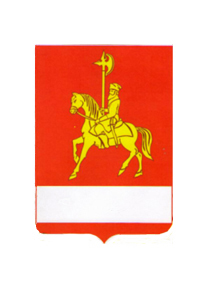 Проект КАРАТУЗСКИЙ РАЙОННЫЙ СОВЕТ  ДЕПУТАТОВРЕШЕНИЕ       .2014                                                                                                                                                           с. Каратузское                                                                                                                                                                   №Об исполнении районного бюджетаза 2013 годЗаслушав и обсудив информацию администрации района об исполнении районного бюджета за  2013 год, Каратузский районный Совет депутатов РЕШИЛ:1. Принять к сведению  информацию  об исполнении районного бюджета за 2013 год по доходам в сумме  665 261,48 тыс. руб., по расходам в сумме 663 647,84 тыс. руб., профицит бюджета в сумме  1613,64 тыс. рублей.2. Решение вступает в силу в день, следующий за днем его официального опубликования.Глава района-Председатель районного Совета депутатов                                                                             К.А. ТюнинПриложение 1Приложение 1Приложение 1к отчету об исполнении районного бюджета за 2013 годк отчету об исполнении районного бюджета за 2013 годк отчету об исполнении районного бюджета за 2013 годИсполнение по источникам внутреннего финансирования дефицита 
районного бюджета за 2013 годИсполнение по источникам внутреннего финансирования дефицита 
районного бюджета за 2013 годИсполнение по источникам внутреннего финансирования дефицита 
районного бюджета за 2013 годИсполнение по источникам внутреннего финансирования дефицита 
районного бюджета за 2013 годИсполнение по источникам внутреннего финансирования дефицита 
районного бюджета за 2013 годИсполнение по источникам внутреннего финансирования дефицита 
районного бюджета за 2013 годИсполнение по источникам внутреннего финансирования дефицита 
районного бюджета за 2013 годтыс.руб.Код источника финансирования по КИВФ,КИВнФКод источника финансирования по КИВФ,КИВнФНаименование показателяПлан на 2013 г.Исполнено за 2013 год% исполнения000 01  00  00  00  00  0000  000000 01  00  00  00  00  0000  000ИСТОЧНИКИ ВНУТРЕННЕГО ФИНАНСИРОВАНИЯ ДЕФИЦИТА  БЮДЖЕТА17 873,23-1 613,64св.100000 01 03 00 00 00 0000 000000 01 03 00 00 00 0000 000Бюджетные кредиты от других бюджетовбюджетной сисемы Российской Федерации519,730,000,00000 01 03 00 00 00 0000 710000 01 03 00 00 00 0000 710Получение бюджетных кредитов от других бюджетов бюджетной системы Российской Федерации в валюте Российской федерации519,730,000,00000 01 03 00 00 05 0000 710000 01 03 00 00 05 0000 710Получение кредитов от других бюджетов бюджетной системы Российской Федерации бюджетами муниципальных районов в валюте Российской федерации519,730,000,00000 01  06  00  00  00  0000  000000 01  06  00  00  00  0000  000Иные источники внутреннего финансирования  дефицитов бюджетов71,0570,620,00000 01  06  05  00  00  0000  000000 01  06  05  00  00  0000  000Бюджетные кредиты, предоставленные внутри  страны в валюте Российской Федерации71,0570,6299,39000 01  06  05  00  00  0000  600000 01  06  05  00  00  0000  600Возврат бюджетных кредитов, предоставленных  внутри страны в валюте Российской Федерации1 571,0570,624,50000 01  06  05  01  00  0000  640000 01  06  05  01  00  0000  640Возврат бюджетных кредитов, предоставленных юридическим лицам в валюте Российской Федерации71,0570,6299,39000 01  06  05  01  05  0000  640000 01  06  05  01  05  0000  640Возврат бюджетных кредитов, предоставленных  юридическим лицам из бюджетов муниципальных  районов в валюте Российской Федерации71,0570,6299,39000 01  06  05  02  00  0000  640000 01  06  05  02  00  0000  640Возврат бюджетных кредитов, предоставленных другим бюджетам бюджетной системы Российской Федерации в валюте Российской Федерации1 500,000,000,00000 01  06  05  02  05  0000  640000 01  06  05  02  05  0000  640Возврат бюджетных кредитов, предоставленных  другим бюджетам бюджетной системы Российской  Федерации из бюджетов муниципальных районов  в валюте Российской Федерации1 500,000,000,00000 01  06  05  00  00  0000  500000 01  06  05  00  00  0000  500Предоставление бюджетных кредитов внутри  страны в валюте Российской Федерации-1 500,000,000,00000 01  06  05  02  00  0000  540000 01  06  05  02  00  0000  540Предоставление бюджетных кредитов другим бюджетам бюджетной системы Российской Федерации в валюте Российской Федерации-1 500,000,000,00000 01  06  05  02  05  0000  540000 01  06  05  02  05  0000  540Предоставление бюджетных кредитов другим  бюджетам бюджетной системы Российской  Федерации из бюджетов муниципальных районов в  валюте Российской Федерации-1 500,000,000,00000 01  00  00  00  00  0000  000000 01  00  00  00  00  0000  000Изменение остатков средств 17 282,45-1 684,26св.100000 01  05  00  00  00  0000  000000 01  05  00  00  00  0000  000Изменение остатков средств на счетах по учету  средств бюджета17 282,45-1 684,26св.100000 01  05  00  00  00  0000  500000 01  05  00  00  00  0000  500Увеличение остатков средств бюджетов-712 261,58-681 388,9295,67000 01  05  02  00  00  0000  500000 01  05  02  00  00  0000  500Увеличение прочих остатков средств бюджетов-712 261,58-681 388,9295,67000 01  05  02  01  05  0000  510000 01  05  02  01  05  0000  510Увеличение прочих остатков денежных средств  бюджетов муниципальных районов-712 261,58-681 388,9295,67000 01  05  00  00  00  0000  600000 01  05  00  00  00  0000  600Уменьшение остатков средств бюджетов729 544,03679 704,6693,17000 01  05  02  00  00  0000  600000 01  05  02  00  00  0000  600Уменьшение прочих остатков средств бюджетов729 544,03679 704,6693,17000 01  05  02  01  05  0000  610000 01  05  02  01  05  0000  610Уменьшение прочих остатков денежных средств  бюджетов муниципальных районов729 544,03679 704,6693,17Приложение 2Приложение 2К отчету об исполнении районного бюджета за 2013 годК отчету об исполнении районного бюджета за 2013 годДоходы районного бюджета за 2013 годДоходы районного бюджета за 2013 годДоходы районного бюджета за 2013 годДоходы районного бюджета за 2013 годДоходы районного бюджета за 2013 годДоходы районного бюджета за 2013 годДоходы районного бюджета за 2013 годДоходы районного бюджета за 2013 годДоходы районного бюджета за 2013 годДоходы районного бюджета за 2013 годДоходы районного бюджета за 2013 годДоходы районного бюджета за 2013 год(тыс. рублей)КБККБККБККБККБККБККБККБКНаименование групп, подгрупп, статей, подстатей, элементов, программ (подпрограмм), кодов экономической классификации доходовПлан на
2013 годИсполнено за 2013 год% исполненияКБККБККБККБККБККБККБККБКНаименование групп, подгрупп, статей, подстатей, элементов, программ (подпрограмм), кодов экономической классификации доходовПлан на
2013 годИсполнено за 2013 год% исполненияКод администратораКод группыКод подгруппыКод статьиКод подстатьиКод элементаКод программыКод экономической классификацииНаименование групп, подгрупп, статей, подстатей, элементов, программ (подпрограмм), кодов экономической классификации доходовПлан на
2013 годИсполнено за 2013 год% исполнения00010000000000000000ДОХОДЫ93 435,2591 413,9497,8418210100000000000000НАЛОГИ НА ПРИБЫЛЬ, ДОХОДЫ83 209,1081 355,3097,7718210101000000000110Налог на прибыль организации648,00632,7997,6518210101010000000110Налог на прибыль организаций, зачисляемый в бюджеты бюджетной системы Российской Федерации по соответствующим ставкам648,00632,7997,6518210101012020000110Налог на прибыль организаций, зачисляемый в бюджеты субъектов Российской Федерации648,00632,7997,6518210102000010000110Налог на доходы физических лиц82 561,1080 722,5197,7718210102010010000110Налог на доходы физических лиц с доходов, источником которых является налоговый агент, за исключением доходов, в отношении которых исчисление и уплата налога осуществляются в соответствии со статьями 227, 227.1 и 228 НКРФ81 488,1079 615,4897,7018210102020010000110Налог на доходы физических лиц с доходов, полученных от осуществления деятельности физическими лицами, зарегистрированными в качестве индивидуальных предпринимателей, нотариусов, занимающихся частной практикой, адвокатов, учредивших адвокатские кабинеты, и других лиц, занимающихся частной практикой в соответствии со статьей 227 НКРФ450,00485,44свыше 100 %18210102030010000110Налог на доходы физических лиц с доходов, полученных физическими лицами в соответствии  со статьей 228 НКРФ580,00571,1998,4818210102040010000110Налог на доходы физических лиц с доходов, фиксированных авансовых платежей с доходов, полученных физическими лицами, являющимися иностранными гражданами, осуществляющими трудовую деятельность по найму у физических  лиц на основании патента в соответствии  со  статьей 227.1 НКРФ43,0050,40свыше 100 %18210500000000000000НАЛОГИ НА СОВОКУПНЫЙ ДОХОД4 953,604 895,2198,8218210502000020000110Единый налог на вмененный доход для отдельных видов деятельности4 637,104 543,8497,9918210502010020000110Единый налог на вмененный доход для отдельных видов деятельности4 637,104 592,8799,0518210502020010000110Единый налог на вмененный доход для отдельных видов деятельности (за налоговые периоды, истекшие до 1 января 2011 года)0,00-49,03свыше 100 %18210503000010000110Единый сельскохозяйственный налог289,10292,56свыше 100 %18210503010010000110Единый сельскохозяйственный налог 289,10292,86свыше 100 %18210503020010000110Единый сельскохозяйственный налог (за налоговые периоды, истекшие до 1 января 2011 года)0,00-0,300,0018210504000020000110Налог, взимаемый в связи с применением патентной системы налогообложения, зачисляемый в бюджеты муниципальных районов27,4058,81свыше 100 %18210504020020000110Налог, взимаемый в связи с применением патентной системы налогообложения, зачисляемый в бюджеты муниципальных районов27,4058,81свыше 100 %00010800000000000000ГОСУДАРСТВЕННАЯ ПОШЛИНА976,00971,3899,5300010803000010000110Государственная пошлина по делам, рассматриваемым в судах общей юрисдикции, мировыми судьями970,00965,3899,5218210803010010000110Государственная пошлина по делам, рассматриваемым в судах общей юрисдикции, мировыми судьями (за исключением государственной пошлины по делам, рассматриваемым Верховным Судом Российской Федерации)970,00965,3899,5218210807150010000110Государственная пошлина за выдачу разрешения на установку рекламной конструкции 6,006,00100,0018210900000000000110ЗАДОЛЖЕННОСТЬ И ПЕРЕРАСЧЕТЫ ПО ОТМЕНЕННЫМ НАЛОГАМ, СБОРАМ И ИНЫМ ОБЯЗАТЕЛЬНЫМ ПЛАТЕЖАМ0,001,37свыше 100 %18210907033050000110Целевые сборы с граждан и предприятий, учреждений, организаций на содержание милиции, на благоустройство территорий, на нужды образования и другие цели, мобилизуемые на территориях муниципальных районов0,001,37свыше 100 %00011100000000000000ДОХОДЫ ОТ ИСПОЛЬЗОВАНИЯ ИМУЩЕСТВА, НАХОДЯЩЕГОСЯ В ГОСУДАРСТВЕННОЙ И МУНИЦИПАЛЬНОЙ СОБСТВЕННОСТИ1 412,001 401,5499,2600011105000000000120Доходы, получаемые в виде арендной платы либо иной платы за передачу в возмездное пользование  государственного и муниципального имущества 812,00864,19свыше 100 %16311105010000000120Доходы, получаемые в виде арендной платы за земельные участки, государственная собственность на которые не разграничена, а также средства от продажи права на заключение договоров аренды указанных земельных участков812,00864,19свыше 100 %16311105013100000120Доходы, получаемые в виде арендной платы за земельные участки, государственная собственность на которые не разграничена, а также средства от продажи права на заключение договоров аренды указанных земельных участков812,00864,19свыше 100 %00011109000000000120Прочие доходы от использования имущества и прав, находящихся в государственной и муниципальной собственности 600,00537,3589,5600011109040000000120Прочие поступления от использования имущества, находящегося в государственной и муниципальной собственности 600,00537,3589,5616311109045050000120Прочие поступления от использования имущества, находящегося в собственности муниципальных районов 600,00537,3589,5600011200000000000000ПЛАТЕЖИ ПРИ ПОЛЬЗОВАНИИ ПРИРОДНЫМИ РЕСУРСАМИ95,50119,27свыше 100 %00011201000010000120Плата за негативное воздействие на окружающую среду95,50119,27свыше 100 %00011201010010000120Плата за выбросы загрязняющих веществ в атмосферный воздух стационарными объектами5,005,32свыше 100 %00011201020010000120Плата за выбросы загрязняющих веществ в атмосферный воздух передвижными объектами10,008,8888,8000011201030010000120Плата за сбросы загрязняющих веществ в водные объекты5,004,8797,4000011201040010000120Плата за размещение отходов производства и потребления75,50100,20свыше 100 %00011300000000000000ДОХОДЫ ОТ ОКАЗАНИЯ ПЛАТНЫХ УСЛУГ И КОМПЕНСАЦИИ ЗАТРАТ ГОСУДАРСТВА280,00267,6495,5900011302000050000130Прочие доходы от компенсации затрат государства280,00267,6495,5900011302065050000130Доходы, поступающие в порядке возмещения расходов, понесенных в связи с эксплуатацией имущества муниципальных районов280,00267,6495,5900011400000000000000ДОХОДЫ ОТ ПРОДАЖИ МАТЕРИАЛЬНЫХ И НЕМАТЕРИАЛЬНЫХ АКТИВОВ846,00787,8293,1200011402000000000000Доходы, поступающие в порядке возмещения расходов, понесенных в связи с эксплуатацией имущества муниципальных районов706,00639,2690,5516311402053050000410Доходы от реализации иного имущества, находящегося в собственности муниципальных районов (в части реализации основных средств по указанному имуществу)706,00639,2690,5500011406000000000430Доходы от продажи земельных участков, находящихся в государственной и муниципальной собственности (за исключением земельных участков автономных учреждений, а также земельных участков государственных и муниципальных предприятий, в том числе казенных)140,00148,56свыше 100 %00011406010000000430Доходы от продажи земельных участков, государственная собственность на которые не разграничена140,00148,56свыше 100 %16311406013100000430Доходы от продажи земельных участков, государственная собственность на которые не разграничена и которые расположены в границах поселений140,00148,56свыше 100 %00011600000000000000ШТРАФЫ, САНКЦИИ, ВОЗМЕЩЕНИЕ УЩЕРБА1 633,151 569,2596,0900011608010010000140Денежные взыскания (штрафы) за административные правонарушения в области государственного регулирования производства и оборота этилового спирта, алкогольной, спиртосодержащей и табачной продукции40,0038,9797,4300011625030010000140Денежные взыскания (штрафы) за нарушение законодательства Российской Федерации об охране и использования животного мира0,002,70свыше 100 %00011625060010000140Денежные взыскания (штрафы) за нарушение земельного законодательства25,1031,62свыше 100 %00011628000010000140Денежные взыскания (штрафы) за нарушение законодательства в области обеспечения санитарно-эпидемиологического благополучия человека и законодательства в сфере защиты прав потребителей1,501,50свыше 100 %00011632000050000140Денежные взыскания, налагаемые в возмещение ущерба, причиненного в результате незаконного или нецелевого использования бюджетных средств(в части бюджетов муниципальных районов)0,0010,00свыше 100 %18811633050050000140 Денежные взыскания (штрафы) за нарушение законодательства Российской Федерации о размещении заказов на поставки товаров, выполнение работ, оказание услуг для нужд муниципальных районов121,00121,25свыше 100 %70711635030050000140Суммы по искам о возмещении вреда причинённого окружающей среде36,0021,0058,3300011643000010000140Денежные взыскания (штрафы) за нарушение законодательства Российской Федерации об административных правонарушениях, предусмотренные статьей 20.25 Кодекса Российской Федерации об административных правонарушениях77,0077,53свыше 100 %00011690050050000140Прочие поступления от денежных взысканий (штрафов) и иных сумм в возмещение ущерба, зачисляемые в бюджет муниципальных районов1 332,551 264,6894,9100011700000000000000ПРОЧИЕ НЕНАЛОГОВЫЕ ДОХОДЫ29,9045,16свыше 100 %00011701050050000180Невыясненные поступления, в бюджет муниципального района0,0028,99свыше 100 %00011705050050000180Прочие неналоговые доходы бюджетов муниципальных районов29,9016,1754,0800020000000000000000БЕЗВОЗМЕЗДНЫЕ ПОСТУПЛЕНИЯ616 735,55573 847,5493,0500020200000000000000Безвозмездные поступления от других бюджетов бюджетной системы Российской Федерации617 710,00574 831,9993,0609020201000000000151Дотации бюджетам субъектов Российской Федерации и муниципальных образований77 621,1077 621,10100,0009020201001000000151Дотации на выравнивание бюджетной обеспеченности71 514,4071 514,40100,0009020201001050000151Дотации бюджетам муниципальных районов на выравнивание бюджетной обеспеченности71 514,4071 514,40100,0009020201003000000151Дотации бюджетам на поддержку мер по обеспечению сбалансированности бюджетов6 106,706 106,70100,0009020201003050000151Дотации бюджетам муниципальных районов на поддержку мер по обеспечению сбалансированности бюджетов6 106,706 106,70100,0009020202000000000151Субсидии бюджетам субъектов Российской Федерации и муниципальных образований (межбюджетные субсидии)160 596,73131 964,3382,1709020202008000000151Субсидии бюджетам на обеспечение жильем молодых семей 3 588,403 588,40100,0009020202008050000151Субсидии бюджетам муниципальных районов на обеспечение жильем молодых семей3 588,403 588,40100,0009020202051000000151Субсидии бюджетам муниципальных районов на реализацию федеральных целевых программ751,02751,02100,0009020202051050000151Субсидии бюджетам муниципальных районов на реализацию федеральных целевых программ751,02751,02100,0009020202145000000151Субсидии бюджетам на модернизацию региональных систем общего образования2 081,202 081,20100,0009020202145050000151Субсидии бюджетам муниципальных районов на модернизацию региональных систем общего образования2 081,202 081,20100,0009020202150000000151Субсидии бюджетам на реализацию программы энергосбережения и повышения энергетической эффективности за 2012 год0,090,0888,8909020202150050000151Субсидии бюджетам на реализацию программы энергосбережения и повышения энергетической эффективности за 2012 год0,090,0888,8909020202999000000151Прочие субсидии154 176,02125 543,6381,4309020202999050000151Прочие субсидии бюджетам муниципальных районов154 176,02125 543,6381,4309020203000000000151Субвенции бюджетам субъектов Российской Федерации и муниципальных образований 372 329,66358 112,9696,1809020203001000000151Субвенции бюджетам на оплату жилищно-коммунальных услуг отдельным категориям граждан10 279,0010 279,00100,0009020203001050000151Субвенции бюджетам муниципальных районов на оплату жилищно-коммунальных услуг отдельным категориям граждан10 279,0010 279,00100,0009020203004000000151Субвенции бюджетам на обеспечение мер социальной поддержки для лиц, награжденных знаком "Почетный донор СССР", "Почетный донор России"573,89573,89100,0009020203004050000151Субвенции бюджетам муниципальных районов на обеспечение мер социальной поддержки для лиц, награжденных знаком "Почетный донор СССР", "Почетный донор России"573,89573,89100,0009020203012000000151Субвенции бюджетам на выплаты инвалидам компенсаций страховых премий по договорам обязательного страхования гражданской ответственности владельцев транспортных средств8,478,47100,0009020203012050000151Субвенции бюджетам муниципальных районов на выплаты инвалидам компенсаций страховых премий по договорам обязательного страхования гражданской ответственности владельцев транспортных средств8,478,47100,0009020203015000000151Субвенции бюджетам на осуществление первичного воинского учета на территориях, где отсутствуют военные комиссариаты566,30565,5599,8709020203015050000151Субвенции бюджетам муниципальных районов на осуществление первичного воинского учета на территориях, где отсутствуют военные комиссариаты566,30565,5599,8709020203021000000151Субвенции бюджетам муниципальных образований на ежемесячное денежное вознаграждения за классное руководство2 611,402 611,40100,0009020203021050000151Субвенции бюджетам муниципальных районов на ежемесячное денежное вознаграждения за классное руководство2 611,402 611,40100,0009020203022000000151Субвенции бюджетам муниципальных образований на предоставление гражданам субсидий на оплату жилого помещения и коммунальных услуг6 543,155 933,6590,6809020203022050000151Субвенции на финансирование расходов, связанных с предоставлением субсидий гражданам в качестве помощи для оплаты жилья и коммунальных услуг с учетом их доходов 6 543,155 933,6590,6809020203024000000151Субвенции местным бюджетам на выполнение передаваемых полномочий субъектов Российской Федерации338 221,30334 139,7898,7909020203024050000151Субвенции бюджетам муниципальных районов на выполнение передаваемых полномочий субъектов Российской Федерации338 221,30334 139,7898,7909020203029000000151Субвенции бюджетам муниципальных образований на компенсацию части родительской платы за содержание ребенка в государственных и муниципальных образовательных учреждениях, реализующих основную общеобразовательную программу дошкольного образования1 220,701 213,3799,4009020203029050000151Субвенции бюджетам муниципальных районов на компенсацию части родительской платы за содержание ребенка в государственных и муниципальных образовательных учреждениях, реализующих основную общеобразовательную программу дошкольного образования1 220,701 213,3799,4009020203115000000151Субвенция бюджетам муниципальных образований края на возмещение части процентной ставки по долгосрочным, среднесрочным и краткосрочным кредитам, взятым малыми формами хозяйствования581,45581,45100,0009020203115050000151Субвенция бюджетам муниципальных образований края на возмещение части процентной ставки по долгосрочным, среднесрочным и краткосрочным кредитам, взятым малыми формами хозяйствования581,45581,45100,0009020203119000000151Субвенции бюджетам  муниципальных образований на обеспечение предоставления  жилых  помещений  детям-сиротам   и детям, оставшимся без попечения родителей, лицам из  их  числа по  договорам  найма  специализированных жилых помещений11 724,002 206,4018,8209020203119050000151Субвенции бюджетам муниципальных районов на обеспечение предоставления жилых помещений детям-сиротам и детям,
оставшимся без попечения родителей, лицам из их числа по договорам найма специализированных жилых помещений11 724,002 206,4018,8209020204000000000151Иные межбюджетные трансферты7 162,517 133,6099,6009020204014000000151Межбюджетные трансферты, передаваемые бюджетам муниципальных образований на осуществление части полномочий по решению вопросов местного значения в соответствии с заключенными соглашениями318,51318,51100,0009020204014050000151Межбюджетные трансферты, передаваемые бюджетам муниципальных образований на осуществление части полномочий по решению вопросов местного значения в соответствии с заключенными соглашениями318,51318,51100,0009020204025000000151Межбюджетные трансферты, передаваемые бюджетам на комплектование книжных фондов библиотек муниципальных образований и государственных библиотек городов Москвы и Санкт-Петербурга135,40135,40100,0009020204025050000151Межбюджетные трансферты, передаваемые бюджетам муниципальных районов на комплектование книжных фондов библиотек муниципальных образований135,40135,40100,0009020204052000000151Межбюджетные трансферты, передаваемые бюджетам  на  государственную поддержку муниципальных учреждений культуры, находящихся на территориях сельских поселений200,00200,00100,0009020204052050000151Межбюджетные трансферты, передаваемые бюджетам муниципальных районов на государственную поддержку  муниципальных учреждений  культуры, находящихся на территориях сельских поселений200,00200,00100,0009020204053000000151Межбюджетные трансферты, передаваемые бюджетам на государственную поддержку лучших работников муниципальных
учреждений  культуры, находящихся на территориях сельских поселений100,00100,00100,0009020204053050000151Межбюджетные трансферты, передаваемые бюджетам муниципальных районов на гсударственную поддержку лучших
работников муниципальных учреждений культуры, находящихся  на территориях сельских поселений100,00100,00100,0009020204999000000151Прочие межбюджетные трансферты, передаваемые бюджетам6 408,606 379,6999,5509020204999050000151Прочие межбюджетные трансферты, передаваемые бюджетам муниципальных районов6 408,606 379,6999,5509021800000000000151ДОХОДЫ БЮДЖЕТОВ БЮДЖЕТНОЙ СИСТЕМЫ РОССИЙСКОЙ ФЕДЕРАЦИИ ОТ ВОЗВРАТА БЮДЖЕТАМИ БЮДЖЕТНОЙ СИСТЕМЫ  РОССИЙСКОЙ ФЕДЕРАЦИИ И ОРГАНИЗАЦИЯМИ ОСТАТКОВ СУБСИДИЙ, СУБВЕНЦИЙ И ИНЫХ МЕЖБЮДЖЕТНЫХ ТРАНСФЕРТОВ, ИМЕЮЩИХ ЦЕЛЕВОЕ НАЗНАЧЕНИЕ, ПРОШЛЫХ ЛЕТ359,78359,78100,0009021805010050000151Доходы бюджетов муниципальных районов от возврата остатков субсидий, субвенций и иных межбюджетных трансфертов, имеющих    целевое назначение, прошлых лет из бюджетов поселений15,1615,16100,0009021800000000000180Доходы бюджетов муниципальных районов от возврата организациями остатков субсидий прошлых лет344,62344,62100,0009021805010050000180Доходы бюджетов муниципальных районов от возврата     бюджетными учреждениями остатков субсидий прошлых лет344,62344,62100,000902190000000000151ВОЗВРАТ ОСТАТКОВ СУБСИДИЙ, СУБВЕНЦИЙ И ИНЫХ МЕЖБЮДЖЕТНЫХ ТРАНСФЕРТОВ, ИМЕЮЩИХ ЦЕЛЕВОЕ НАЗНАЧЕНИЕ, ПРОШЛЫХ ЛЕТ-1 334,23-1 344,23свыше 100 %0902190500005000151Возврат остатков субсидий, субвенций и иных межбюджетных трансфертов, имеющих целевое назначение, прошлых лет из бюджетов муниципальных районов-1 334,23-1 344,23свыше 100 %ВСЕГО  ДОХОДОВ:710 170,80665 261,4893,68Приложение 3Приложение 3К отчету об исполнении районного бюджета  за  2013 годК отчету об исполнении районного бюджета  за  2013 годИсполнение расходов районного бюджета по разделам и 
подразделам классификации расходов бюджетов Российской Федерации за 2013 годИсполнение расходов районного бюджета по разделам и 
подразделам классификации расходов бюджетов Российской Федерации за 2013 годИсполнение расходов районного бюджета по разделам и 
подразделам классификации расходов бюджетов Российской Федерации за 2013 годИсполнение расходов районного бюджета по разделам и 
подразделам классификации расходов бюджетов Российской Федерации за 2013 годИсполнение расходов районного бюджета по разделам и 
подразделам классификации расходов бюджетов Российской Федерации за 2013 годИсполнение расходов районного бюджета по разделам и 
подразделам классификации расходов бюджетов Российской Федерации за 2013 годтыс. руб.РазделПодразделНаименование КФСРПлан на 2013 годИсполнено за  2013 год% исполнения01Общегосударственные вопросыОбщегосударственные вопросы48 565,8748 326,6599,50102Функционирование высшего должностного лица субъекта Российской Федерации и муниципального образования960,52960,52100,00103Функционирование законодательных (представительных) органов государственной власти и представительных органов муниципальных образований3 516,693 516,69100,00104Функционирование Правительства Российской Федерации, высших исполнительных органов государственной власти субъектов Российской Федерации, местных администраций32 613,8432 460,5799,50106Обеспечение деятельности финансовых, налоговых и таможенных органов и органов финансового (финансово-бюджетного) надзора5 349,265 290,5098,90113Другие общегосударственные вопросы6 125,566 098,3799,602Национальная оборонаНациональная оборона566,30565,5599,90203Мобилизационная и вневойсковая подготовка566,30565,5599,903Национальная безопасность и правоохранительная деятельностьНациональная безопасность и правоохранительная деятельность2 251,662 251,66100,00309Защита населения и территории от чрезвычайных ситуаций природного и техногенного характера, гражданская оборона1 264,461 264,46100,00310Обеспечение пожарной безопасности987,20987,20100,004Национальная экономикаНациональная экономика18 230,2115 743,9786,40405Сельское хозяйство и рыболовство3 778,753 303,8587,40408Транспорт2 374,292 374,29100,00409Дорожное хозяйство (дорожные фонды)7 885,407 885,40100,00412Другие вопросы в области национальной экономики4 191,772 180,4352,005Жилищно-коммунальное хозяйствоЖилищно-коммунальное хозяйство28 523,499 866,7634,60502Коммунальное хозяйство4 520,604 230,0793,60503Благоустройство19 999,031 648,188,20505Другие вопросы в области жилищно-коммунального хозяйства4 003,863 988,5199,607ОбразованиеОбразование354 443,00334 927,5494,50701Дошкольное образование58 018,0452 598,3890,70702Общее образование247 122,80233 728,5694,60707Молодежная политика и оздоровление детей4 081,283 966,8997,20709Другие вопросы в области образования45 220,8844 633,7198,708Культура, кинематографияКультура, кинематография12 633,4011 909,5694,30801Культура9 548,108 828,8592,50804Другие вопросы в области культуры, кинематографии3 085,303 080,7199,909ЗдравоохранениеЗдравоохранение9 012,778 447,1393,70909Другие вопросы в области здравоохранения9 012,778 447,1393,710Социальная политикаСоциальная политика181 869,44161 363,3788,71001Пенсионное обеспечение848,68848,68100,01002Социальное обслуживание населения54 888,6254 533,9699,41003Социальное обеспечение населения104 203,8495 785,8291,91004Охрана семьи и детства15 176,983 443,5922,71006Другие вопросы в области социальной политики6 751,326 751,32100,011Физическая культура и спортФизическая культура и спорт361,20358,4699,21101Физическая культура361,20358,4699,214Межбюджетные трансферты общего характера бюджетам субъектов Российской Федерации и муниципальных образованийМежбюджетные трансферты общего характера бюджетам субъектов Российской Федерации и муниципальных образований71 586,6969 887,1997,61401Дотации на выравнивание бюджетной обеспеченности субъектов РФ и муниципальных образований30 743,8030 743,80100,01402Иные дотации30 574,4030 574,40100,01403Прочие межбюджетные трансферты общего характера10 268,498 568,9983,4Итого728 044,03663 647,8491,2Приложение 4Приложение 4К отчету об исполнении районного бюджета за 2013 годК отчету об исполнении районного бюджета за 2013 годИсполнение ведомственной структуры расходов районного бюджета    за  2013 годИсполнение ведомственной структуры расходов районного бюджета    за  2013 годИсполнение ведомственной структуры расходов районного бюджета    за  2013 годИсполнение ведомственной структуры расходов районного бюджета    за  2013 годИсполнение ведомственной структуры расходов районного бюджета    за  2013 годИсполнение ведомственной структуры расходов районного бюджета    за  2013 годИсполнение ведомственной структуры расходов районного бюджета    за  2013 годИсполнение ведомственной структуры расходов районного бюджета    за  2013 годИсполнение ведомственной структуры расходов районного бюджета    за  2013 годИсполнение ведомственной структуры расходов районного бюджета    за  2013 годтыс. руб.КВСРРазделПодразделНаименование КФСРКЦСРНаименование КЦСРКВРНаименование КВРПлан на 2013 годИсполнено за  2013 год% исполнения001АДМИНИСТРАЦИЯ КАРАТУЗСКОГО РАЙОНА КРАСНОЯРСКОГО КРАЯАДМИНИСТРАЦИЯ КАРАТУЗСКОГО РАЙОНА КРАСНОЯРСКОГО КРАЯАДМИНИСТРАЦИЯ КАРАТУЗСКОГО РАЙОНА КРАСНОЯРСКОГО КРАЯАДМИНИСТРАЦИЯ КАРАТУЗСКОГО РАЙОНА КРАСНОЯРСКОГО КРАЯАДМИНИСТРАЦИЯ КАРАТУЗСКОГО РАЙОНА КРАСНОЯРСКОГО КРАЯАДМИНИСТРАЦИЯ КАРАТУЗСКОГО РАЙОНА КРАСНОЯРСКОГО КРАЯ117 798,5499 632,8984,600101Общегосударственные вопросыОбщегосударственные вопросыОбщегосударственные вопросыОбщегосударственные вопросыОбщегосударственные вопросы42 900,9942 720,5899,60010102Функционирование высшего должностного лица субъекта Российской Федерации и муниципального образованияФункционирование высшего должностного лица субъекта Российской Федерации и муниципального образованияФункционирование высшего должностного лица субъекта Российской Федерации и муниципального образованияФункционирование высшего должностного лица субъекта Российской Федерации и муниципального образованияФункционирование высшего должностного лица субъекта Российской Федерации и муниципального образования960,52960,52100,00010102Функционирование высшего должностного лица субъекта Российской Федерации и муниципального образования0020300Глава муниципального образования500Выполнение функций органами местного самоуправления960,52960,52100,00010103Функционирование законодательных (представительных) органов государственной власти и представительных органов муниципальных образованийФункционирование законодательных (представительных) органов государственной власти и представительных органов муниципальных образованийФункционирование законодательных (представительных) органов государственной власти и представительных органов муниципальных образованийФункционирование законодательных (представительных) органов государственной власти и представительных органов муниципальных образованийФункционирование законодательных (представительных) органов государственной власти и представительных органов муниципальных образований3 516,693 516,69100,00010103Функционирование законодательных (представительных) органов государственной власти и представительных органов муниципальных образований0020460Центральный аппарат иных органов500Выполнение функций органами местного самоуправления3 084,693 084,69100,00010103Функционирование законодательных (представительных) органов государственной власти и представительных органов муниципальных образований0021200Депутаты представительного органа муниципального образования500Выполнение функций органами местного самоуправления432,00432,00100,00010104Функционирование Правительства Российской Федерации, высших исполнительных органов государственной власти субъектов Российской Федерации, местных администрацийФункционирование Правительства Российской Федерации, высших исполнительных органов государственной власти субъектов Российской Федерации, местных администрацийФункционирование Правительства Российской Федерации, высших исполнительных органов государственной власти субъектов Российской Федерации, местных администрацийФункционирование Правительства Российской Федерации, высших исполнительных органов государственной власти субъектов Российской Федерации, местных администрацийФункционирование Правительства Российской Федерации, высших исполнительных органов государственной власти субъектов Российской Федерации, местных администраций32 613,8432 460,5799,50010104Функционирование Правительства Российской Федерации, высших исполнительных органов государственной власти субъектов Российской Федерации, местных администраций0020460Центральный аппарат иных органов500Выполнение функций органами местного самоуправления29 100,8428 947,5799,50010104Функционирование Правительства Российской Федерации, высших исполнительных органов государственной власти субъектов Российской Федерации, местных администраций5225103Осуществление расходов, направленных на создание безопасных и комфортных условий для функционирования объектов муниципальной собственности, развитие муниципальных учреждений500Выполнение функций органами местного самоуправления3 476,853 476,85100,00010104Функционирование Правительства Российской Федерации, высших исполнительных органов государственной власти субъектов Российской Федерации, местных администраций9225103Софинансирование расходов, направленных на создание безопасных и комфортных условий функционирования объектов муниципальной собственности, развитие муниципальных учреждений за счет средств местного бюджета500Выполнение функций органами местного самоуправления36,1536,15100,00010106Обеспечение деятельности финансовых, налоговых и таможенных органов и органов финансового (финансово-бюджетного) надзораОбеспечение деятельности финансовых, налоговых и таможенных органов и органов финансового (финансово-бюджетного) надзораОбеспечение деятельности финансовых, налоговых и таможенных органов и органов финансового (финансово-бюджетного) надзораОбеспечение деятельности финансовых, налоговых и таможенных органов и органов финансового (финансово-бюджетного) надзораОбеспечение деятельности финансовых, налоговых и таможенных органов и органов финансового (финансово-бюджетного) надзора397,58397,58100,00010106Обеспечение деятельности финансовых, налоговых и таможенных органов и органов финансового (финансово-бюджетного) надзора0022500Председатель контрольного органа представительного органа муниципального образования500Выполнение функций органами местного самоуправления397,58397,58100,00010113Другие общегосударственные вопросыДругие общегосударственные вопросыДругие общегосударственные вопросыДругие общегосударственные вопросы5 412,365 385,2299,50010113Другие общегосударственные вопросы0900300Прочие выплаты по обязательствам государства500Выполнение функций органами местного самоуправления13,2313,23100,00010113Другие общегосударственные вопросы0920305Прочие выплаты по обязательствам государства500Выполнение функций органами местного самоуправления65,0065,00100,00010113Другие общегосударственные вопросы5220706Капитальный ремонт, реконструкция зданий, помещений муниципальных архивов500Выполнение функций органами местного самоуправления4 092,004 064,8699,30010113Другие общегосударственные вопросы5220707Субсидии бюджетам муниципальных образований края на установку охранно-пожарной сигнализации в муниципальных архивах500Выполнение функций органами местного самоуправления314,20314,20100,00010113Другие общегосударственные вопросы7953900Долгосрочная целевая программа "Профилактика терроризма и экстремизма, а также минимизации и (или) ликвидации последствий появления терроризма экстремизма на территории МО "Каратузский район" на период 2013-2015 годы"500Выполнение функций органами местного самоуправления22,5022,50100,00010113Другие общегосударственные вопросы8390100Приобретение жилого помещения в целях использования в качестве специализированного жилого помещения500Выполнение функций органами местного самоуправления298,95298,95100,00010113Другие общегосударственные вопросы8390200Приобретение земельного участка под жилым помещением500Выполнение функций органами местного самоуправления50,0550,05100,00010113Другие общегосударственные вопросы9210201Осуществление государственных полномочий по созданию и обеспечению деятельности комиссий по делам несовершеннолетних и защите их прав500Выполнение функций органами местного самоуправления430,40430,40100,00010113Другие общегосударственные вопросы9210203Осуществление государственных полномочий в области архивного дела500Выполнение функций органами местного самоуправления81,1081,10100,00010113Другие общегосударственные вопросы9220706Софинансирование мероприятий предусмотренных ДЦП «Развитие архивного дела в Красноярском крае" на 2013-2015 годы» на капитальный ремонт, реконструкция зданий, помещений муниципальных архивов  за счет средств местного бюджета500Выполнение функций органами местного самоуправления40,9240,92100,00010113Другие общегосударственные вопросы9220707Софинансирование мероприятий предусмотренных ДЦП «Развитие архивного дела в Красноярском крае" на 2013-2015 годы»   на установку охранно-пожарной сигнализации в муниципальных архивах за счет средств местного бюджета500Выполнение функций органами местного самоуправления4,014,01100,000103Национальная безопасность и правоохранительная деятельностьНациональная безопасность и правоохранительная деятельностьНациональная безопасность и правоохранительная деятельностьНациональная безопасность и правоохранительная деятельностьНациональная безопасность и правоохранительная деятельность1 264,461 264,46100,00010309Защита населения и территории от чрезвычайных ситуаций природного и техногенного характера, гражданская оборонаЗащита населения и территории от чрезвычайных ситуаций природного и техногенного характера, гражданская оборонаЗащита населения и территории от чрезвычайных ситуаций природного и техногенного характера, гражданская оборонаЗащита населения и территории от чрезвычайных ситуаций природного и техногенного характера, гражданская оборонаЗащита населения и территории от чрезвычайных ситуаций природного и техногенного характера, гражданская оборона1 264,461 264,46100,00010309Защита населения и территории от чрезвычайных ситуаций природного и техногенного характера, гражданская оборона2471000Содержание единых дежурно-диспечерских служб муниципальных образований500Выполнение функций органами местного самоуправления1 264,461 264,46100,000104Национальная экономикаНациональная экономикаНациональная экономикаНациональная экономикаНациональная экономика6 400,615 919,6992,50010405Сельское хозяйство и рыболовствоСельское хозяйство и рыболовствоСельское хозяйство и рыболовствоСельское хозяйство и рыболовство3 778,753 303,8587,40010405Сельское хозяйство и рыболовство2603000Возмещение части процентной ставки по долгосрочным, среднесрочным и краткосрочным кредитам, взятым малыми формами хозяйствования006Субсидии юридическим лицам540,66530,1098,00010405Сельское хозяйство и рыболовство5225635Возмещение части затрат на уплату процентов по кредитам, полученным гражданами, ведущими личное подсобное хозяйство, в российских кредитных организациях на срок до 2 и до 5 лет006Субсидии юридическим лицам40,7937,9793,10010405Сельское хозяйство и рыболовство7950200Долгосрочная целевая программа "Развитие животноводства в личных подворьях граждан Каратузского района на 2010-2014 года"342Мероприятия в области сельскохозяйственного производства281,90281,0999,70010405Сельское хозяйство и рыболовство9210252Выполнение отдельных государственных полномочий по решению вопросов поддержки сельскохозяйственного производства500Выполнение функций органами местного самоуправления2 314,402 314,40100,00010405Сельское хозяйство и рыболовство9210274Выполнение отдельных государственных полномочий по организации проведения мероприятий по отлову, учету,  содержанию и иному обращению с безнадзорными домашними животными500Выполнение функций органами местного самоуправления601,00140,2923,30010408ТранспортТранспортТранспортТранспорт2 374,292 374,29100,00010408Транспорт3030200Отдельные мероприятия в области автомобильного транспорта006Субсидии юридическим лицам2 374,292 374,29100,00010409Дорожное хозяйство (дорожные фонды)Дорожное хозяйство (дорожные фонды)Дорожное хозяйство (дорожные фонды)Дорожное хозяйство (дорожные фонды)25,0025,00100,00010409Дорожное хозяйство (дорожные фонды)7953100Долгосрочная целевая программа  "Безопасность дорожного движения  в Каратузском районе на 2013-2015 годы"500Выполнение функций органами местного самоуправления25,0025,00100,00010412Другие вопросы в области национальной экономикиДругие вопросы в области национальной экономикиДругие вопросы в области национальной экономикиДругие вопросы в области национальной экономики222,57216,5597,30010412Другие вопросы в области национальной экономики5225668Субсидии бюджетам муниципальных образований края на проведение работ по уничтожению сорняков дикорастущей конопли500Выполнение функций органами местного самоуправления144,92144,92100,00010412Другие вопросы в области национальной экономики7954400Долгосрочная целевая программа "Комплексные меры противодействия распространению наркомании, пьянства и алкоголизма в Каратузском районе на 2013-2015 годы"500Выполнение функций органами местного самоуправления75,0068,9892,00010412Другие вопросы в области национальной экономики9225668Софинансирование субсидии на проведение работ по уничтожению сорняков дикорастущей конопли, за счет средств местного бюджета500Выполнение функций органами местного самоуправления2,652,65100,000105Жилищно-коммунальное хозяйствоЖилищно-коммунальное хозяйствоЖилищно-коммунальное хозяйствоЖилищно-коммунальное хозяйствоЖилищно-коммунальное хозяйство6 869,926 564,0495,50010502Коммунальное хозяйствоКоммунальное хозяйствоКоммунальное хозяйствоКоммунальное хозяйство4 520,604 230,0793,60010502Коммунальное хозяйство3510500Мероприятия в области коммунального хозяйства500Выполнение функций органами местного самоуправления339,00339,00100,00010502Коммунальное хозяйство8160000Закон края от 20.12.2012 № 3-959 "О наделении органов местного самоуправления городских округов и муниципальных районов края отдельными государственными полномочиями Красноярского края по реализации временных мер поддержки населения в целях обеспечения доступности коммунальных услуг"500Выполнение функций органами местного самоуправления4 181,603 891,0793,10010503БлагоустройствоБлагоустройствоБлагоустройствоБлагоустройство605,56605,56100,00010503Благоустройство6000500Прочие мероприятия по благоустройству городских округов и поселений500Выполнение функций органами местного самоуправления605,56605,56100,00010505Другие вопросы в области жилищно-коммунального хозяйстваДругие вопросы в области жилищно-коммунального хозяйстваДругие вопросы в области жилищно-коммунального хозяйства1 743,761 728,4199,10010505Другие вопросы в области жилищно-коммунального хозяйства0923400Программа энергосбережения и повышения энергетической эффективности на период до 2020 года500Выполнение функций органами местного самоуправления718,26718,26100,00010505Другие вопросы в области жилищно-коммунального хозяйства0923401Реализация мероприятий по проведению обязательных энергетических обследований муниципальных учреждений Красноярского края по контрактам (договорам), заключенным в 2012 году500Выполнение функций органами местного самоуправления0,090,0888,90010505Другие вопросы в области жилищно-коммунального хозяйства0923411Софинансирование мероприятий по проведению обязательных энергетических обследований муниципальных учреждений Красноярского края по контрактам (договорам), заключенным в 2012 году, за счет средств местного бюджета500Выполнение функций органами местного самоуправления0,070,07100,00010505Другие вопросы в области жилищно-коммунального хозяйства5226001Реализация неотложных мероприятий по повышению эксплуатационной надежности объектов коммунальной инфраструктуры муниципальных образований края003Бюджетные инвестиции1 000,001 000,00100,00010505Другие вопросы в области жилищно-коммунального хозяйства7954500Долгосрочная целевая программа "Энергосбережение и повышение энергетической эффективности на территории Каратузского района" на 2013-2015 годы500Выполнение функций органами местного самоуправления15,340,000,00010505Другие вопросы в области жилищно-коммунального хозяйства9226001Софинансирование мероприятий ДЦП "Модернизация, реконструкция и капитальный ремонт объектов коммунальной инфраструктуры муниципальных образований Красноярского края" на 2013-2015 годы за счет средств местного  бюджета500Выполнение функций органами местного самоуправления10,0010,00100,000107ОбразованиеОбразованиеОбразованиеОбразованиеОбразование14 796,4014 157,5395,70010702Общее образованиеОбщее образованиеОбщее образованиеОбщее образование12 450,9811 926,3595,80010702Общее образование4239201Предоставление субсидий муниципальным бюджетным учреждениям дополнительного образования детей на выполнение муниципального задания019Субсидии некоммерческим организациям10 638,5810 527,2799,00010702Общее образование4239202Предоставление субсидий муниципальным бюджетным образовательным учреждениям по внешкольной работе с детьми на иные цели: приобретение основных средств и (или) материальных запасов для осуществления видов деятельности бюджетных учреждений, предусмотренных учредительными документами019Субсидии некоммерческим организациям311,66210,6667,60010702Общее образование4401601Государственная поддержка муниципальных учреждений культуры, находящихся на территориях сельских поселений019Субсидии некоммерческим организациям100,00100,00100,00010702Общее образование4401602Государственная поддержка лучших работников муниципальных учреждений культуры, находящихся на территориях сельских поселений019Субсидии некоммерческим организациям50,0050,00100,00010702Общее образование5226203Реализация мероприятий по проведению обязательных энергетических обследований муниципальных учреждений019Субсидии некоммерческим организациям120,120,000,00010702Общее образование5226709Оснащение муниципальных учреждений физкультурно-спортивной направленности спортивным инвентарем, оборудованием, спортивной одеждой и обувью019Субсидии некоммерческим организациям390,00197,8050,70010702Общее образование7954500Долгосрочная целевая программа "Энергосбережение и повышение энергетической эффективности на территории Каратузского района" на 2013-2015 годы019Субсидии некоммерческим организациям0,120,12100,00010702Общее образование8620000Средства на увеличение размеров оплаты труда отдельным категориям работников бюджетной сферы края, для которых Указами Президента Российской Федерации предусмотрено повышение оплаты труда019Субсидии некоммерческим организациям836,60836,60100,00010702Общее образование9226709Софинансирование расходов на оснащение муниципальных учреждений физкультурно-спортивной направленности спортивным инвентарем, оборудованием, спортивной одеждой и обувью, за счет средств местного бюджета019Субсидии некоммерческим организациям3,903,90100,00010707Молодежная политика и оздоровление детейМолодежная политика и оздоровление детейМолодежная политика и оздоровление детейМолодежная политика и оздоровление детей2 136,982 022,7494,70010707Молодежная политика и оздоровление детей4310101Поддержку деятельности муниципальных молодежных центров019Субсидии некоммерческим организациям304,70304,70100,00010707Молодежная политика и оздоровление детей4310111Софинансирование расходов на поддержку деятельности муниципальных молодежных центров за счет средств местного бюджета019Субсидии некоммерческим организациям30,7030,70100,00010707Молодежная политика и оздоровление детей4319201Предоставление субсидий муниципальным бюджетным учреждениям в сфере молодежной политике на выполнение муниципального задания019Субсидии некоммерческим организациям928,61873,4694,10010707Молодежная политика и оздоровление детей4319202Предоставление субсидий муниципальным бюджетным учреждениям в сфере молодежной политики на иные цели019Субсидии некоммерческим организациям97,4097,40100,00010707Молодежная политика и оздоровление детей5225200Долгосрочная целевая программа "Патриотическое воспитание молодежи Красноярского края" на 2012-2014 годы019Субсидии некоммерческим организациям93,7593,75100,00010707Молодежная политика и оздоровление детей5226203Реализация мероприятий по проведению обязательных энергетических обследований муниципальных учреждений019Субсидии некоммерческим организациям58,700,000,00010707Молодежная политика и оздоровление детей5226615Создание единой информационной сети для молодежи019Субсидии некоммерческим организациям91,7091,70100,00010707Молодежная политика и оздоровление детей7950400Долгосрочная целевая программа "Каратуз молодой" на 2010-2014 г г.500Выполнение функций органами местного самоуправления283,00282,6199,90010707Молодежная политика и оздоровление детей7952400Долгосрочная целевая программа  "Таланты земли Каратузской" (2013-2015 гг.)019Субсидии некоммерческим организациям115,00115,00100,00010707Молодежная политика и оздоровление детей7952500Долгосрочная целевая программа "Энергосбережение и повышение энергетической эффективности на территории Каратузского района" на 2013-2015 годы019Субсидии некоммерческим организациям0,060,06100,00010707Молодежная политика и оздоровление детей8600000Средства на введение новых систем оплаты труда019Субсидии некоммерческим организациям131,50131,50100,00010707Молодежная политика и оздоровление детей9225200Софинансирование мероприятий, предусмотренных краевой долгосрочной целевой программой "Патриотическое воспитание молодежи Красноярского края" на 2012 - 2014 годы за счет средств местного бюджета019Субсидии некоммерческим организациям0,940,94100,00010707Молодежная политика и оздоровление детей9226615Расходы на создание единой информационной сети для молодежи за счет средств местного бюджета019Субсидии некоммерческим организациям0,920,92100,00010709Другие вопросы в области образованияДругие вопросы в области образованияДругие вопросы в области образованияДругие вопросы в области образования208,44208,44100,00010709Другие вопросы в области образования7951900Долгосрочная целевая программа "Дети" на 2010-2013 гг.019Субсидии некоммерческим организациям208,44208,44100,000108Культура, кинематографияКультура, кинематографияКультура, кинематографияКультура, кинематографияКультура, кинематография8 857,888 454,0295,40010801КультураКультураКультураКультура6 422,586 023,3293,80010801Культура4409201Предоставление субсидий муниципальным бюджетным учреждениям - дворцам и домам культуры, другим учреждениям культуры, на выполнение муниципального задания019Субсидии некоммерческим организациям4 320,824 140,9195,80010801Культура4409202Предоставление субсидий муниципальным бюджетным учреждениям - дворцам и домам культуры, другим учреждениям культуры, на иные цели019Субсидии некоммерческим организациям4,854,85100,00010801Культура4429201Предоставление субсидий муниципальным бюджетным учреждениям - библиотекам, на выполнение муниципального задания019Субсидии некоммерческим организациям1 143,691 120,5398,00010801Культура4429202Предоставление субсидий муниципальным бюджетным учреждениям - библиотекам, на иные цели019Субсидии некоммерческим организациям18,700,000,00010801Культура5220440Комплектование фондов муниципальных библиотек края019Субсидии некоммерческим организациям185,60185,60100,00010801Культура5226203Реализация мероприятий по проведению обязательных энергетических обследований муниципальных учреждений019Субсидии некоммерческим организациям177,460,000,00010801Культура7952600Долгосрочная целевая программа "Новое проектирование музейного пространства" на 2013-2015 годы019Субсидии некоммерческим организациям50,0049,9799,90010801Культура7952700Долгосрочная целевая программа "Сохранение и развитие библиотечного дела района" на 2013-2015 гг.019Субсидии некоммерческим организациям54,1054,10100,00010801Культура7954500Долгосрочная целевая программа "Энергосбережение и повышение энергетической эффективности на территории Каратузского района" на 2013-2015 годы019Субсидии некоммерческим организациям0,180,18100,00010801Культура8600000Средства на введение новых систем оплаты труда019Субсидии некоммерческим организациям80,3080,30100,00010801Культура8620000Средства на увеличение размеров оплаты труда отдельным категориям работников бюджетной сферы края, для которых Указами Президента Российской Федерации предусмотрено повышение оплаты труда019Субсидии некоммерческим организациям340,48340,48100,00010801Культура9220440Софинансирование мероприятий, предусмотренных краевой целевой программой "Культура Красноярья " на 2013-2015 годы за счет средств местного бюджета по субсидии на комплектование фондов муниципальных библиотек края019Субсидии некоммерческим организациям46,4046,40100,00010804Другие вопросы в области культуры, кинематографииДругие вопросы в области культуры, кинематографииДругие вопросы в области культуры, кинематографииДругие вопросы в области культуры, кинематографии2 435,302 430,7099,80010804Другие вопросы в области культуры, кинематографии7951800Долгосрочная целевая программа "Поддержка и развитие культурного потенциала в Каратузском районе на 2013-2015 годы"500Выполнение функций органами местного самоуправления1 590,201 586,6099,80010804Другие вопросы в области культуры, кинематографии7952500Долгосрочная целевая программа "Развитие киновидеообслуживания населения Каратузского района" на 2013-2015 годы019Субсидии некоммерческим организациям22,4022,40100,00010804Другие вопросы в области культуры, кинематографии8700000Социокультурные проекты муниципальных учреждений культуры и образовательных учреждений в области культуры019Субсидии некоммерческим организациям800,00799,0099,90010804Другие вопросы в области культуры, кинематографии8700001Софинансирование социокультурных проектов муниципальных учреждений культуры и образовательных учреждений в области культуры, за счет средств местного бюджета019Субсидии некоммерческим организациям22,7022,70100,000109ЗдравоохранениеЗдравоохранениеЗдравоохранениеЗдравоохранениеЗдравоохранение8 832,778 267,1393,60010909Другие вопросы в области здравоохраненияДругие вопросы в области здравоохраненияДругие вопросы в области здравоохраненияДругие вопросы в области здравоохранения8 832,778 267,1393,60010909Другие вопросы в области здравоохранения0960100Реализация программ модернизации здравоохранения субъектов Российской Федерации в части укрепления материально-технической базы медицинских учреждений019Субсидии некоммерческим организациям453,80450,8399,30010909Другие вопросы в области здравоохранения0960201Реализация программ модернизации здравоохранения субъектов Российской Федерации в части внедрения современных информацигнных систем в здравоохранение в целях перехода на полисы обязательного медицинского страхования единого образца за счет средств Федерального фонда обязательного медицинского страхования019Субсидии некоммерческим организациям466,98466,97100,00010909Другие вопросы в области здравоохранения0960600Софинансирование "Программы модернизации здравоохранения Красноярского края на 2011-2013 годы" за счет средств местного бюджета019Субсидии некоммерческим организациям0,920,9198,90010909Другие вопросы в области здравоохранения4699202Предоставление субсидий муниципальным бюджетным учреждениям здравоохранения на иные цели019Субсидии некоммерческим организациям129,00129,00100,00010909Другие вопросы в области здравоохранения5058301Обеспечение детей первого и второго года жизни специальными молочными продуктами детского питания019Субсидии некоммерческим организациям1 488,001 239,9283,30010909Другие вопросы в области здравоохранения5118200Осуществление государственных полномочий по организации круглосуточного приема, содержания, выхаживания и воспитания детей в возрасте до четырех лет, заблудившихся, подкинутых, оставшихся без попечения родителей или иных законных представителей, в муниципальных учреждениях здравоохранения, а в случае их отсутствия - в иных учреждениях здравоохранения019Субсидии некоммерческим организациям576,00301,0252,30010909Другие вопросы в области здравоохранения5225103Осуществление расходов, направленных на создание безопасных и комфортных условий для функционирования объектов муниципальной собственности, развитие муниципальных учреждений019Субсидии некоммерческим организациям3 586,803 550,2899,00010909Другие вопросы в области здравоохранения9210272Осуществление государственных полномочий по организации оказания медицинской помощи на территории Красноярского края муниципальными учреждениями, за исключением расходов, осуществляемых через систему обязательного медицинского страхования019Субсидии некоммерческим организациям2 095,402 092,7099,90010909Другие вопросы в области здравоохранения9225103Софинансирование расходов, направленных на создание безопасных и комфортных условий функционирования объектов муниципальной собственности, развитие муниципальных учреждений за счет средств местного бюджета019Субсидии некоммерческим организациям35,8735,5099,000110Социальная политикаСоциальная политикаСоциальная политикаСоциальная политикаСоциальная политика27 514,3111 926,9843,30011001Пенсионное обеспечениеПенсионное обеспечениеПенсионное обеспечениеПенсионное обеспечение502,82502,82100,00011001Пенсионное обеспечение4910100Доплаты к пенсиям государственных служащих субъектов Российской Федерации и муниципальных служащих005Социальные выплаты502,82502,82100,00011003Социальное обеспечение населенияСоциальное обеспечение населенияСоциальное обеспечение населенияСоциальное обеспечение населения13 055,219 191,9670,40011003Социальное обеспечение населения1008820Подпрограмма "Обеспечение жильем молодых семей"500Выполнение функций органами местного самоуправления2 093,231 583,2075,60011003Социальное обеспечение населения5223101Обеспечение участников программы жильем500Выполнение функций органами местного самоуправления8 100,725 663,7769,90011003Социальное обеспечение населения7954600Долгосрочная целевая программа "Обеспечение жильем молодых семей" на 2012-2015 годы500Выполнение функций органами местного самоуправления1 374,39458,1333,30011003Социальное обеспечение населения9223101Обеспечение участников программы жильем500Выполнение функций органами местного самоуправления1 486,871 486,86100,000011004Охрана семьи и детстваОхрана семьи и детстваОхрана семьи и детстваОхрана семьи и детства13 956,282 232,2016,00011004Охрана семьи и детства5052104Обеспечение предоставления жилых помещений детям-сиротам и детям, оставшимся без попечения родителей, лицам из их числа по договорам найма специализированных жилых помещений005Социальные выплаты2 206,400,000,00011004Охрана семьи и детства5053602Обеспечение жилыми помещениями детей-сирот, детей, оставшихся без попечения родителей, а также детей, находящихся под опекой (попечительством), не имеющих закрепленного жилого помещения, за счет средств краевого бюджета005Социальные выплаты2 232,202 232,20100,00011004Охрана семьи и детства5057718Обеспечение жилыми помещениями детей-сирот и детей, оставшихся без попечения родителей, лиц из числа детей-сирот и детей, оставшихся без попечения родителей, не имеющих жилого помещения, за счет средств краевого бюджета005Социальные выплаты9 517,600,000,00011004Охрана семьи и детства8390200Приобретение земельного участка под жилым помещением500Выполнение функций органами местного самоуправления0,080,000,000111Физическая культура и спортФизическая культура и спортФизическая культура и спортФизическая культура и спортФизическая культура и спорт361,20358,4699,20011101Физическая культураФизическая культураФизическая культураФизическая культура361,20358,4699,20011101Физическая культура7951000Долгосрочная целевая программа "Развитие и пропаганда физической культуры и спорта в Каратузском районе на 2013-2015 годы"500Выполнение функций органами местного самоуправления361,20358,4699,2075УПРАВЛЕНИЕ ОБРАЗОВАНИЯ АДМИНИСТРАЦИИ КАРАТУЗСКОГО РАЙОНАУПРАВЛЕНИЕ ОБРАЗОВАНИЯ АДМИНИСТРАЦИИ КАРАТУЗСКОГО РАЙОНАУПРАВЛЕНИЕ ОБРАЗОВАНИЯ АДМИНИСТРАЦИИ КАРАТУЗСКОГО РАЙОНАУПРАВЛЕНИЕ ОБРАЗОВАНИЯ АДМИНИСТРАЦИИ КАРАТУЗСКОГО РАЙОНАУПРАВЛЕНИЕ ОБРАЗОВАНИЯ АДМИНИСТРАЦИИ КАРАТУЗСКОГО РАЙОНАУПРАВЛЕНИЕ ОБРАЗОВАНИЯ АДМИНИСТРАЦИИ КАРАТУЗСКОГО РАЙОНА348 076,22329 062,9494,507507ОбразованиеОбразованиеОбразованиеОбразованиеОбразование339 646,60320 770,0394,40750701Дошкольное образованиеДошкольное образованиеДошкольное образованиеДошкольное образование58 018,0452 598,3890,70750701Дошкольное образование4209201Предоставление субсидий муниципальным бюджетным детским дошкольным учреждениям на выполнение муниципального задания019Субсидии некоммерческим организациям43 820,7943 489,9999,20750701Дошкольное образование4209202Предоставление субсидий муниципальным бюджетным детским дошкольным учреждениям на иные цели019Субсидии некоммерческим организациям194,1197,3950,20750701Дошкольное образование4367501Выплаты воспитателям, младшим воспитателям и помощникам воспитателей в муниципальных образовательных учреждениях, реализующих основную общеобразовательную программу ДО детей за счет средств краевого бюджета019Субсидии некоммерческим организациям2 508,222 454,3697,90750701Дошкольное образование4367502Выплаты воспитателям в муниципальных образовательных учреждениях, реализующих основную общеобразовательную программу ДО детей за счет средств местного бюджета019Субсидии некоммерческим организациям3,003,00100,00750701Дошкольное образование5225103Осуществление расходов, направленных на создание безопасных и комфортных условий для функционирования объектов муниципальной собственности, развитие муниципальных учреждений019Субсидии некоммерческим организациям609,50609,50100,00750701Дошкольное образование5226203Реализация мероприятий по проведению обязательных энергетических обследований муниципальных учреждений019Субсидии некоммерческим организациям415,900,000,00750701Дошкольное образование5227403Реконструкция и капитальный ремонт зданий под дошкольные образовательные учреждения, реконструкция и капитальный ремонт зданий образовательных учреждений для создания условий, позволяющих реализовать основную общеобразовательную программу дошкольного образования детей, а также приобретение оборудования, мебели019Субсидии некоммерческим организациям6 230,901 714,1627,50750701Дошкольное образование7954500Долгосрочная целевая программа "Энергосбережение и повышение энергетической эффективности на территории Каратузского района" на 2013-2015 годы019Субсидии некоммерческим организациям0,420,42100,00750701Дошкольное образование8620000Средства на увеличение размеров оплаты труда отдельным категориям работников бюджетной сферы края, для которых Указами Президента Российской Федерации предусмотрено повышение оплаты труда019Субсидии некоммерческим организациям3 878,563 878,56100,00750701Дошкольное образование9210213Реализация государственных полномочий по обеспечению содержания в муниципальных дошкольных образовательных учреждениях (группах) детей без взимания родительской платы019Субсидии некоммерческим организациям11,896,2552,60750701Дошкольное образование9225103Софинансирование расходов, направленных на создание безопасных и комфортных условий функционирования объектов муниципальной собственности, развитие муниципальных учреждений за счет средств местного бюджета019Субсидии некоммерческим организациям6,106,10100,00750701Дошкольное образование9227403Расходы на реконструкцию и капитальный ремонт зданий под дошкольные образовательные учреждения, реконструкцию и капитальный ремонт зданий образовательных учреждений для создания условий, позволяющих реализовать основную общеобразовательную программу дошкольного образования детей, а также приобретение оборудования, мебели, за счет средств местного бюджета019Субсидии некоммерческим организациям338,65338,65100,00750702Общее образованиеОбщее образованиеОбщее образованиеОбщее образование234 671,82221 802,2294,50750702Общее образование4219201Предоставление субсидий муниципальным бюджетным общеобразовательным учреждениям на выполнение муниципального задания019Субсидии некоммерческим организациям23 039,5922 786,3298,90750702Общее образование4219202Предоставление субсидий муниципальным бюджетным общеобразовательным учреждениям на иные цели019Субсидии некоммерческим организациям90,4912,9414,30750702Общее образование4239201Предоставление субсидий муниципальным бюджетным учреждениям дополнительного образования детей на выполнение муниципального задания019Субсидии некоммерческим организациям8 268,468 216,6899,40750702Общее образование4239202Предоставление субсидий муниципальным бюджетным образовательным учреждениям по внешкольной работе с детьми на иные цели: приобретение основных средств и (или) материальных запасов для осуществления видов деятельности бюджетных учреждений, предусмотренных учредительными документами019Субсидии некоммерческим организациям79,0129,0136,70750702Общее образование4320213Софинансирование расходов на оплату стоимости набора продуктов питания или готовых блюд и их транспортировки в лагерях с дневным пребыванием детей за счет средств местного бюджета019Субсидии некоммерческим организациям1,221,22100,00750702Общее образование4320214Софинансирование расходов по оплате стоимости путевок для детей в краевые и муниципальные загородные лагеря, негосударственные организации отдыха, оздоровления и занятости детей, зарегистрированные на территории Красноярского края за счет средств местного бюджета019Субсидии некоммерческим организациям182,88182,88100,00750702Общее образование4362100Модернизация региональных систем общего образования019Субсидии некоммерческим организациям2 081,202 081,20100,00750702Общее образование4362101Расходы на модернизацию региональных систем общего образования, за счет средств местного бюджета019Субсидии некоммерческим организациям20,8120,81100,00750702Общее образование4367501Выплаты воспитателям, младшим воспитателям и помощникам воспитателей в муниципальных образовательных учреждениях, реализующих основную общеобразовательную программу ДО детей за счет средств краевого бюджета019Субсидии некоммерческим организациям239,18216,7290,60750702Общее образование5200901Ежемесячное денежное вознаграждение за классное руководство за счет средств федерального бюджета019Субсидии некоммерческим организациям2 426,102 424,7499,90750702Общее образование5200902Ежемесячное денежное вознаграждение за классное руководство за счет средств краевого бюджета019Субсидии некоммерческим организациям185,30170,3291,90750702Общее образование5221301Возмещение расходов бюджетов муниципальных образований края на изготовление и экспертизу проектной документации на проведение реконструкции или капитального ремонта зданий общеобразовательных учреждений края, находящихся в аварийном состоянии019Субсидии некоммерческим организациям199,000,000,00750702Общее образование5221302Проведение реконструкции или капитального ремонта зданий общеобразовательных учреждений края, находящихся в аварийном состоянии019Субсидии некоммерческим организациям6 319,900,000,00750702Общее образование5221303Проведение ремонтно-строительных работ для переоборудования под санитарные узлы помещений общеобразовательных учреждений края с количеством учащихся более 30 человек019Субсидии некоммерческим организациям1 722,601 283,6474,50750702Общее образование5221305Приобретение и монтаж модульных санитарных узлов и септиков в общеобразовательных учреждениях края с количеством учащихся более 30 человек019Субсидии некоммерческим организациям3 913,600,000,00750702Общее образование5225103Осуществление расходов, направленных на создание безопасных и комфортных условий для функционирования объектов муниципальной собственности, развитие муниципальных учреждений019Субсидии некоммерческим организациям3 182,503 182,50100,00750702Общее образование5226203Реализация мероприятий по проведению обязательных энергетических обследований муниципальных учреждений019Субсидии некоммерческим организациям533,520,000,00750702Общее образование5227403Реконструкция и капитальный ремонт зданий под дошкольные образовательные учреждения, реконструкция и капитальный ремонт зданий образовательных учреждений для создания условий, позволяющих реализовать основную общеобразовательную программу дошкольного образования детей, а также приобретение оборудования, мебели019Субсидии некоммерческим организациям2 500,001 631,7865,30750702Общее образование5227404Денежные премии победителям конкурсного отбора "Детские сады - детям"019Субсидии некоммерческим организациям125,000,000,00750702Общее образование7954500Долгосрочная целевая программа "Энергосбережение и повышение энергетической эффективности на территории Каратузского района" на 2013-2015 годы019Субсидии некоммерческим организациям0,540,54100,00750702Общее образование8620000Средства на увеличение размеров оплаты труда отдельным категориям работников бюджетной сферы края, для которых Указами Президента Российской Федерации предусмотрено повышение оплаты труда019Субсидии некоммерческим организациям749,94749,94100,00750702Общее образование9210212Финансовое обеспечение государственных гарантий прав граждан на получение общедоступного и бесплатного начального общего, основного общего, среднего (полного) общего образования в общеобразовательных учреждениях края, в том числе негосударственных образовательных учреждениях, прошедших государственную аккредитацию и реализующих основные общеобразовательные программы, в размере, необходимом для реализации основных общеобразовательных программ, в соответствии с подпунктом 6.1 пункта 1 статьи 29 Закона Российской Федерации от 10 июля 1992 года № 3266-1 «Об образовании»019Субсидии некоммерческим организациям177 075,00177 075,00100,00750702Общее образование9221302Софинансирование расходов на проведение реконструкции или капитального ремонта зданий общеобразовательных учреждений Красноярского края, находящихся в аварийном состоянии за счет средств местного бюджета019Субсидии некоммерческим организациям698,75698,75100,00750702Общее образование9221303Софинансирование расходов на проведение ремонтно-строительных работ для переоборудования под санитарные узлы помещений общеобразовательных учреждений Красноярского края с количеством учащихся более 30 человек за счет средств местного бюджета019Субсидии некоммерческим организациям226,56226,56100,00750702Общее образование9221305Софинансирование расходов на приобретение и монтаж модульных санитарных узлов и септиков в общеобразовательных учреждениях Красноярского края с количеством учащихся более 30 человек за счет средств местного бюджета019Субсидии некоммерческим организациям521,59521,59100,00750702Общее образование9225103Софинансирование расходов, направленных на создание безопасных и комфортных условий функционирования объектов муниципальной собственности, развитие муниципальных учреждений за счет средств местного бюджета019Субсидии некоммерческим организациям31,8331,83100,00750702Общее образование9227403Расходы на реконструкцию и капитальный ремонт зданий под дошкольные образовательные учреждения, реконструкцию и капитальный ремонт зданий образовательных учреждений для создания условий, позволяющих реализовать основную общеобразовательную программу дошкольного образования детей, а также приобретение оборудования, мебели, за счет средств местного бюджета019Субсидии некоммерческим организациям256,62256,62100,00750702Общее образование9227404Расходы на денежные премии победителям краевого конкурса "Детские сады - детям", за счет средств местного бюджета019Субсидии некоммерческим организациям0,630,63100,00750707Молодежная политика и оздоровление детейМолодежная политика и оздоровление детейМолодежная политика и оздоровление детейМолодежная политика и оздоровление детей1 944,301 944,16100,00750707Молодежная политика и оздоровление детей4320203Оплата стоимости набора продуктов питания или готовых блюд и их транспортировки в лагерях с дневным пребыванием детей019Субсидии некоммерческим организациям1 212,801 212,72100,00750707Молодежная политика и оздоровление детей4320204Оплата стоимости путевок для детей в краевые и муниципальные загородные оздоровительные лагеря, негосударственные организации отдыха, оздоровления и занятости детей, зарегистрированные на территории Красноярского края019Субсидии некоммерческим организациям731,50731,44100,00750709Другие вопросы в области образованияДругие вопросы в области образованияДругие вопросы в области образованияДругие вопросы в области образования45 012,4444 425,2798,70750709Другие вопросы в области образования0020460Центральный аппарат иных органов500Выполнение функций органами местного самоуправления4 051,834 012,1399,00750709Другие вопросы в области образования0923400Программа энергосбережения и повышения энергетической эффективности на период до 2020 года019Субсидии некоммерческим организациям630,00630,00100,00750709Другие вопросы в области образования4529101Предоставление субсидий муниципальным автономным учреждениям - межшкольным учебно-производственным комбинатам на выполнение муниципального задания019Субсидии некоммерческим организациям2 909,592 842,6197,70750709Другие вопросы в области образования4529201Предоставление субсидий муниципальным бюджетным учреждениям - учебно-методическим кабинетам, централизованным бухгалтериям, группам хозяйственного обслуживания, учебным фильмотекам, логопедическим пунктам на выполнение муниципального задания019Субсидии некоммерческим организациям26 474,0926 262,1799,20750709Другие вопросы в области образования4529202Предоставление субсидий муниципальным бюджетным учреждениям - учебно-методическим кабинетам, централизованным бухгалтериям, группам хозяйственного обслуживания, учебным фильмотекам, логопедическим пунктам на иные цели019Субсидии некоммерческим организациям932,22841,0090,20750709Другие вопросы в области образования5226203Реализация мероприятий по проведению обязательных энергетических обследований муниципальных учреждений019Субсидии некоммерческим организациям176,100,000,00750709Другие вопросы в области образования7950500Долгосрочная целевая программа "Обеспечение жизнедеятельности образовательных учреждений" на 2010-2013 гг.019Субсидии некоммерческим организациям6 523,206 523,20100,00750709Другие вопросы в области образования7951900Долгосрочная целевая программа "Дети" на 2010-2013 гг.019Субсидии некоммерческим организациям1 736,931 736,93100,00750709Другие вопросы в области образования7953200Долгосрочная целевая программа "По лицензированию и государственной аккредитации образовательных учреждений Каратузского района на 2010-2013 гг."019Субсидии некоммерческим организациям8,208,20100,00750709Другие вопросы в области образования7954500Долгосрочная целевая программа "Энергосбережение и повышение энергетической эффективности на территории Каратузского района" на 2013-2015 годы019Субсидии некоммерческим организациям0,180,18100,00750709Другие вопросы в области образования9210212Финансовое обеспечение государственных гарантий прав граждан на получение общедоступного и бесплатного начального общего, основного общего, среднего (полного) общего образования в общеобразовательных учреждениях края, в том числе негосударственных образовательных учреждениях, прошедших государственную аккредитацию и реализующих основные общеобразовательные программы, в размере, необходимом для реализации основных общеобразовательных программ, в соответствии с подпунктом 6.1 пункта 1 статьи 29 Закона Российской Федерации от 10 июля 1992 года № 3266-1 «Об образовании»019Субсидии некоммерческим организациям571,10571,10100,00750709Другие вопросы в области образования9210254Осуществление государственных полномочий по организации и осуществлению деятельности по опеке и попечительству в отношении несовершеннолетних500Выполнение функций органами местного самоуправления999,00997,7599,907510Социальная политикаСоциальная политикаСоциальная политикаСоциальная политикаСоциальная политика8 429,628 292,9198,40751001Пенсионное обеспечениеПенсионное обеспечениеПенсионное обеспечениеПенсионное обеспечение36,5236,52100,00751001Пенсионное обеспечение4910100Доплаты к пенсиям государственных служащих субъектов Российской Федерации и муниципальных служащих005Социальные выплаты36,5236,52100,00751003Социальное обеспечение населенияСоциальное обеспечение населенияСоциальное обеспечение населенияСоциальное обеспечение населения7 172,407 045,0098,20751003Социальное обеспечение населения9210214Реализация государственных полномочий по обеспечению питанием детей, обучающихся в муниципальных общеобразовательных учреждениях, реализующих основные общеобразовательные программы, без взимания платы019Субсидии некоммерческим организациям7 172,407 045,0098,20751004Охрана семьи и детстваОхрана семьи и детстваОхрана семьи и детстваОхрана семьи и детства1 220,701 211,3999,20751004Охрана семьи и детства5206001Компенсация части родительской платы за содержание ребенка в образовательных организациях, реализующих основную общеобразовательную программу, дошкольного образования, без учета на доставку005Социальные выплаты1 202,001 202,00100,00751004Охрана семьи и детства5206002Доставка компенсации выплат родителям за содержание ребенка в образовательных организациях, реализующих основную общеобразовательную программу, дошкольного образования.005Социальные выплаты18,709,3950,2090ФИНАНСОВОЕ УПРАВЛЕНИЕ АДМИНИСТРАЦИИ КАРАТУЗСКОГО РАЙОНАФИНАНСОВОЕ УПРАВЛЕНИЕ АДМИНИСТРАЦИИ КАРАТУЗСКОГО РАЙОНАФИНАНСОВОЕ УПРАВЛЕНИЕ АДМИНИСТРАЦИИ КАРАТУЗСКОГО РАЙОНАФИНАНСОВОЕ УПРАВЛЕНИЕ АДМИНИСТРАЦИИ КАРАТУЗСКОГО РАЙОНАФИНАНСОВОЕ УПРАВЛЕНИЕ АДМИНИСТРАЦИИ КАРАТУЗСКОГО РАЙОНАФИНАНСОВОЕ УПРАВЛЕНИЕ АДМИНИСТРАЦИИ КАРАТУЗСКОГО РАЙОНА115 808,0893 372,9180,609001Общегосударственные вопросыОбщегосударственные вопросыОбщегосударственные вопросыОбщегосударственные вопросыОбщегосударственные вопросы5 038,584 979,8398,80900106Обеспечение деятельности финансовых, налоговых и таможенных органов и органов финансового (финансово-бюджетного) надзораОбеспечение деятельности финансовых, налоговых и таможенных органов и органов финансового (финансово-бюджетного) надзораОбеспечение деятельности финансовых, налоговых и таможенных органов и органов финансового (финансово-бюджетного) надзораОбеспечение деятельности финансовых, налоговых и таможенных органов и органов финансового (финансово-бюджетного) надзораОбеспечение деятельности финансовых, налоговых и таможенных органов и органов финансового (финансово-бюджетного) надзора4 951,684 892,9398,80900106Обеспечение деятельности финансовых, налоговых и таможенных органов и органов финансового (финансово-бюджетного) надзора0020460Центральный аппарат иных органов500Выполнение функций органами местного самоуправления4 892,934 892,93100,00900106Обеспечение деятельности финансовых, налоговых и таможенных органов и органов финансового (финансово-бюджетного) надзора5226203Реализация мероприятий по проведению обязательных энергетических обследований муниципальных учреждений500Выполнение функций органами местного самоуправления58,700,000,00900106Обеспечение деятельности финансовых, налоговых и таможенных органов и органов финансового (финансово-бюджетного) надзора7954500Долгосрочная целевая программа "Энергосбережение и повышение энергетической эффективности на территории Каратузского района" на 2013-2015 годы500Выполнение функций органами местного самоуправления0,050,000,00900113Другие общегосударственные вопросыДругие общегосударственные вопросыДругие общегосударственные вопросыДругие общегосударственные вопросы86,9086,90100,00900113Другие общегосударственные вопросы7953400Долгосрочная целевая программа "Повышение эффективности бюджетных расходов Каратузского района на 2011-2013 годы"500Выполнение функций органами местного самоуправления25,0025,00100,00900113Другие общегосударственные вопросы9210271Осуществление государственных полномочий по созданию и обеспечению деятельности административных комиссий009Фонд компенсаций61,9061,90100,009002Национальная оборонаНациональная оборонаНациональная оборонаНациональная оборонаНациональная оборона566,30565,5599,90900203Мобилизационная и вневойсковая подготовкаМобилизационная и вневойсковая подготовкаМобилизационная и вневойсковая подготовкаМобилизационная и вневойсковая подготовка566,30565,5599,90900203Мобилизационная и вневойсковая подготовка0013600Осуществление первичного воинского учета на территориях, где отсутствуют военные комиссариаты009Фонд компенсаций566,30565,5599,909003Национальная безопасность и правоохранительная деятельностьНациональная безопасность и правоохранительная деятельностьНациональная безопасность и правоохранительная деятельностьНациональная безопасность и правоохранительная деятельностьНациональная безопасность и правоохранительная деятельность987,20987,20100,00900310Обеспечение пожарной безопасностиОбеспечение пожарной безопасностиОбеспечение пожарной безопасностиОбеспечение пожарной безопасности987,20987,20100,00900310Обеспечение пожарной безопасности5227202Обеспечение полномочий по первичным мерам пожарной безопасности018Иные субсидии987,20987,20100,009004Национальная экономикаНациональная экономикаНациональная экономикаНациональная экономикаНациональная экономика11 829,609 824,2883,00900409Дорожное хозяйствоДорожное хозяйствоДорожное хозяйствоДорожное хозяйство7 860,407 860,40100,00900409Дорожное хозяйство (дорожные фонды)5222031Содержание автомобильных дорог общего пользования местного значения городских округов, городских и сельских поселений018Иные субсидии3 837,003 837,00100,00900409Дорожное хозяйство (дорожные фонды)5222902Приобретение и установка дорожных знаков на участках автодорог местного значения вблизи детского учреждения (школы), на проезжей части которых возможно появление детей018Иные субсидии23,4023,40100,00900409Дорожное хозяйство (дорожные фонды)5225104Развитие и модернизация улично-дорожной сети городских округов, городских и сельских поселений018Иные субсидии4 000,004 000,00100,00900412Другие вопросы в области национальной экономикиДругие вопросы в области национальной экономикиДругие вопросы в области национальной экономикиДругие вопросы в области национальной экономики3 969,201 963,8849,50900412Другие вопросы в области национальной экономики5222400Долгосрочная целевая программа  "О территориальном планировании, градостроительном зонировании и документации по планировке территории Красноярского края" на 2012-2014 годы018Иные субсидии3 969,201 963,8849,509005ЖИЛИЩНО-КОММУНАЛЬНОЕ ХОЗЯЙСТВОЖИЛИЩНО-КОММУНАЛЬНОЕ ХОЗЯЙСТВОЖИЛИЩНО-КОММУНАЛЬНОЕ ХОЗЯЙСТВОЖИЛИЩНО-КОММУНАЛЬНОЕ ХОЗЯЙСТВОЖИЛИЩНО-КОММУНАЛЬНОЕ ХОЗЯЙСТВО21 653,573 302,7215,30900503БлагоустройствоБлагоустройствоБлагоустройствоБлагоустройство19 393,471 042,625,40900503Благоустройство5220601Строительство муниципальных объектов коммунальной и транспортной инфраструктуры018Иные субсидии18 331,500,000,00900503Благоустройство5225106Реализация проектов по благоустройству территорий поселений, городских округов018Иные субсидии1 061,971 042,6298,20900505Другие вопросы в области жилищно-коммунального хозяйстваДругие вопросы в области жилищно-коммунального хозяйстваДругие вопросы в области жилищно-коммунального хозяйстваДругие вопросы в области жилищно-коммунального хозяйства2 260,102 260,10100,00900505Другие вопросы в области жилищно-коммунального хозяйства0923400Программа энергосбережения и повышения энергетической эффективности на период до 2020 года017Иные межбюджетные трансферты60,1060,10100,00900505Другие вопросы в области жилищно-коммунального хозяйства5226001Реализация неотложных мероприятий по повышению эксплуатационной надежности объектов коммунальной инфраструктуры муниципальных образований края018Иные субсидии2 200,002 200,00100,009008Культура, кинематографияКультура, кинематографияКультура, кинематографияКультура, кинематографияКультура, кинематография3 775,523 455,5291,50900801КультураКультураКультураКультура3 125,522 805,5289,80900801Культура4400200Комплектование книжных фондов библиотек муниципальных образований017Иные межбюджетные трансферты135,40135,40100,00900801Культура4401601Государственная поддержка муниципальных учреждений культуры, находящихся на территориях сельских поселений017Иные межбюджетные трансферты100,00100,00100,00900801Культура4401602Государственная поддержка лучших работников муниципальных учреждений культуры, находящихся на территориях сельских поселений017Иные межбюджетные трансферты50,0050,00100,00900801Культура5220501Субсидии на разработку и корректировку проектно-сметной документации, капитальный ремонт и реконструкцию, в том числе включающих в себя выполнение мероприятий по обеспечению пожарной безопасности зданий сельских учреждений культуры018Иные субсидии640,00320,0050,00900801Культура8620000Средства на увеличение размеров оплаты труда отдельным категориям работников бюджетной сферы края, для которых Указами Президента Российской Федерации предусмотрено повышение оплаты труда018Иные субсидии2 200,122 200,12100,00900804Другие вопросы в области культуры, кинематографииДругие вопросы в области культуры, кинематографииДругие вопросы в области культуры, кинематографииДругие вопросы в области культуры, кинематографии650,00650,00100,00900804Другие вопросы в области культуры, кинематографии8700000Социокультурные проекты муниципальных учреждений культуры и образовательных учреждений в области культуры018Иные субсидии650,00650,00100,009009ЗдравоохранениеЗдравоохранениеЗдравоохранениеЗдравоохранениеЗдравоохранение180,00180,00100,00900909Другие вопросы в области здравоохранения Другие вопросы в области здравоохранения Другие вопросы в области здравоохранения Другие вопросы в области здравоохранения 180,00180,00100,00900909Другие вопросы в области здравоохранения5205500Организация и проведение аккарицидных обработок мест массового отдыха населения010Фонд софинансирования180,00180,00100,009010Социальная политикаСоциальная политикаСоциальная политикаСоциальная политикаСоциальная политика190,62190,62100,00901001Пенсионное обеспечениеПенсионное обеспечениеПенсионное обеспечениеПенсионное обеспечение190,62190,62100,00901001Пенсионное обеспечение4910100Доплаты к пенсиям государственных служащих субъектов Российской Федерации и муниципальных служащих005Социальные выплаты190,62190,62100,009014Межбюджетные трансферты общего характера бюджетам субъектов Российской Федерации и муниципальных образованийМежбюджетные трансферты общего характера бюджетам субъектов Российской Федерации и муниципальных образованийМежбюджетные трансферты общего характера бюджетам субъектов Российской Федерации и муниципальных образованийМежбюджетные трансферты общего характера бюджетам субъектов Российской Федерации и муниципальных образованийМежбюджетные трансферты общего характера бюджетам субъектов Российской Федерации и муниципальных образованийМежбюджетные трансферты общего характера бюджетам субъектов Российской Федерации и муниципальных образований71 586,6969 887,1997,60901401Дотации на выравнивание бюджетной обеспеченности субъектов Российской Федерации и муниципальных образованийДотации на выравнивание бюджетной обеспеченности субъектов Российской Федерации и муниципальных образованийДотации на выравнивание бюджетной обеспеченности субъектов Российской Федерации и муниципальных образованийДотации на выравнивание бюджетной обеспеченности субъектов Российской Федерации и муниципальных образованийДотации на выравнивание бюджетной обеспеченности субъектов Российской Федерации и муниципальных образований30 743,8030 743,80100,00901401Дотации на выравнивание бюджетной обеспеченности субъектов РФ и муниципальных образований5160103Выравнивание бюджетной обеспеченности поселений за счет сресдтв краевого бюджета008Фонд финансовой поддержки15 084,1015 084,10100,00901401Дотации на выравнивание бюджетной обеспеченности субъектов РФ и муниципальных образований5160130Выравнивание бюджетной обеспеченности  поселений из районного  фонда финансовой поддержки008Фонд финансовой поддержки15 659,7015 659,70100,00901402Иные дотацииИные дотацииИные дотацииИные дотации30 574,4030 574,40100,00901402Иные дотации5170200Поддержка мер по обеспечению сбалансированности бюджетов017Иные межбюджетные трансферты30 574,4030 574,40100,00901403Прочие межбюджетные трансферты общего характераПрочие межбюджетные трансферты общего характераПрочие межбюджетные трансферты общего характераПрочие межбюджетные трансферты общего характера10 268,498 568,9983,40901403Прочие межбюджетные трансферты общего характера0700400Резервные фонды исполнительных органов государственной власти субъектов Российской Федерации017Иные межбюджетные трансферты6 408,596 379,6999,50901403Прочие межбюджетные трансферты общего характера0700500Резервные фонды местных администраций017Иные межбюджетные трансферты200,00200,00100,00901403Прочие межбюджетные трансферты общего характера5201501Выплаты, обеспечивающие уровень заработной платы работников бюджетной сферы не ниже размера минимальной заработной платы, установленного в Красноярском крае018Иные субсидии1 989,301 989,30100,00901403Прочие межбюджетные трансферты общего характера5226203Реализация мероприятий по проведению обязательных энергетических обследований муниципальных учреждений018Иные субсидии1 670,600,000,0148УПРАВЛЕНИЕ СОЦИАЛЬНОЙ ЗАЩИТЫ НАСЕЛЕНИЯ АДМИНИСТРАЦИИ КАРАТУЗСКОГО РАЙОНАУПРАВЛЕНИЕ СОЦИАЛЬНОЙ ЗАЩИТЫ НАСЕЛЕНИЯ АДМИНИСТРАЦИИ КАРАТУЗСКОГО РАЙОНАУПРАВЛЕНИЕ СОЦИАЛЬНОЙ ЗАЩИТЫ НАСЕЛЕНИЯ АДМИНИСТРАЦИИ КАРАТУЗСКОГО РАЙОНАУПРАВЛЕНИЕ СОЦИАЛЬНОЙ ЗАЩИТЫ НАСЕЛЕНИЯ АДМИНИСТРАЦИИ КАРАТУЗСКОГО РАЙОНАУПРАВЛЕНИЕ СОЦИАЛЬНОЙ ЗАЩИТЫ НАСЕЛЕНИЯ АДМИНИСТРАЦИИ КАРАТУЗСКОГО РАЙОНАУПРАВЛЕНИЕ СОЦИАЛЬНОЙ ЗАЩИТЫ НАСЕЛЕНИЯ АДМИНИСТРАЦИИ КАРАТУЗСКОГО РАЙОНА145 734,89140 952,8596,714810Социальная политикаСоциальная политикаСоциальная политикаСоциальная политикаСоциальная политика145 734,89140 952,8596,71481001Пенсионное обеспечениеПенсионное обеспечениеПенсионное обеспечениеПенсионное обеспечение118,73118,73100,01481001Пенсионное обеспечение4910100Доплаты к пенсиям государственных служащих субъектов Российской Федерации и муниципальных служащих005Социальные выплаты118,73118,73100,01481002Социальное обслуживание населенияСоциальное обслуживание населенияСоциальное обслуживание населенияСоциальное обслуживание населения54 888,6254 533,9699,41481002Социальное обслуживание населения5089202Субсидии муниципальным бюджетным учреждениям социального обслуживания на иные цели019Субсидии некоммерческим организациям1 083,581 083,58100,01481002Социальное обслуживание населения5226203Реализация мероприятий по проведению обязательных энергетических обследований муниципальных учреждений001Выполнение функций бюджетными учреждениями58,700,000,01481002Социальное обслуживание населения5226203Реализация мероприятий по проведению обязательных энергетических обследований муниципальных учреждений019Субсидии некоммерческим организациям58,700,000,01481002Социальное обслуживание населения5227007Приобретение для муниципальных учреждений социального обслуживания и реабилитации инвалидов реабилитационного оборудования (расходных материалов)019Субсидии некоммерческим организациям691,60456,7566,01481002Социальное обслуживание населения7954300Долгосрочная целевая программа "Доступная среда жизнедеятельности для инвалидов" на 2011-2013 годы019Субсидии некоммерческим организациям6,924,5766,01481002Социальное обслуживание населения7954500Долгосрочная целевая программа "Энергосбережение и повышение энергетической эффективности на территории Каратузского района" на 2013-2015 годы001Выполнение функций бюджетными учреждениями0,060,000,01481002Социальное обслуживание населения7954500Долгосрочная целевая программа "Энергосбережение и повышение энергетической эффективности на территории Каратузского района" на 2013-2015 годы019Субсидии некоммерческим организациям0,060,06100,01481002Социальное обслуживание населения9210261Субвенции на реализацию полномочий по содержанию учреждений социального обслуживания населения по Закону края от 10 декабря 2004 года № 12-2705 «О социальном обслуживании населения»001Выполнение функций бюджетными учреждениями23 775,0023 775,00100,01481002Социальное обслуживание населения9210261Субвенции на реализацию полномочий по содержанию учреждений социального обслуживания населения по Закону края от 10 декабря 2004 года № 12-2705 «О социальном обслуживании населения»019Субсидии некоммерческим организациям29 214,0029 214,00100,01481003Социальное обеспечение населенияСоциальное обеспечение населенияСоциальное обеспечение населенияСоциальное обеспечение населения83 976,2279 548,8494,71481003Социальное обеспечение населения5052901Обеспечение мер социальной поддержки для лиц, награжденных знаком "Почетный донор СССР", "Почетный донор России"005Социальные выплаты573,89573,89100,01481003Социальное обеспечение населения5053001Ежемесячное пособие на ребенка005Социальные выплаты11 389,8011 008,0096,61481003Социальное обеспечение населения5053002Доставка и пересылка ежемесячного пособия на ребенка005Социальные выплаты126,30119,6394,71481003Социальное обеспечение населения5054500Выплаты инвалидам компенсаций страховых премий по договорам обязательного страхования гражданской ответственности владельцев транспортных средств005Социальные выплаты8,488,48100,01481003Социальное обеспечение населения5054600Оплата жилищно-коммунальных услуг отдельным категориям граждан005Социальные выплаты10 279,0010 275,53100,01481003Социальное обеспечение населения5056005Ежемесячная денежная выплата реабилитированным лицам и лицам, признанным пострадавшими от политических репрессий005Социальные выплаты437,60437,60100,01481003Социальное обеспечение населения5056011Доставка и пересылка субсидий, предоставляемых в качестве помощи для оплаты жилья и коммунальных услуг реабилитированным лицам и лицам, признанным пострадавшими от политических репрессий, за счет средств краевого бюджета005Социальные выплаты13,408,7665,41481003Социальное обеспечение населения5056012Предоставление субсидий в качестве помощи для оплаты жилья и коммунальных услуг  реабилитированным лицам и лицам, признанным пострадавшими от политических репрессий, за счет средств краевого бюджета005Социальные выплаты895,31570,6963,71481003Социальное обеспечение населения5056026Доставка и пересылка ежемесячных денежных выплат005Социальные выплаты8,907,0579,21481003Социальное обеспечение населения5056503Предоставление субсидий в качестве помощи для оплаты жилья и коммунальных услуг отдельным категориям граждан, за исключением реабилитированных лиц и лиц, признанных пострадавшими от политических репрессий,  лиц, проработавших в тылу в период с 22 июня 1941 года по 9 мая 1945 года не менее шести месяцев, исключая период работы на временно оккупированных территориях СССР, либо награжденных орденами или медалями СССР за самоотверженный труд в период Великой Отечественной войны,  ветеранов труда и граждан, приравненных к ним по состоянию на 31 декабря 2004 год005Социальные выплаты10 834,2710 834,27100,01481003Социальное обеспечение населения5056504Предоставление субсидий в качестве помощи для оплаты жилья и коммунальных услуг с учетом их доходов005Социальные выплаты6 459,505 850,0090,61481003Социальное обеспечение населения5056505Доставка и пересылка субсидий, предоставляемых в качестве помощи для оплаты жилья и коммунальных услуг отдельным категориям граждан, за исключением ветеранов труда и граждан, приравненных к ним по состоянию на 31 декабря 2004 года, реабилитированных лиц и лиц, признанных пострадавшими от политических репрессий,  лиц, проработавших в тылу в период с 22 июня 1941 года по 9 мая 1945 года не менее шести месяцев, исключая период работы на временно оккупированных территориях СССР, либо награжденных орденами или медалями СССР за самоотверженный труд в период Великой Отечественной войны005Социальные выплаты167,88153,5691,51481003Социальное обеспечение населения5056511Доставка субсидий, предоставляемых в качестве помощи для оплаты жилья и коммунальных услуг с учетом их доходов005Социальные выплаты83,6583,65100,01481003Социальное обеспечение населения5056610Ежемесячная денежная выплата ветеранов труда края, пенсионерам, родителям и вдовам ( вдовцам) военнослужащих005Социальные выплаты4 020,004 020,00100,01481003Социальное обеспечение населения5056619Доставка и пересылка ежемесячных денежных выплат ветеранам труда и гражданам, приравненным к ним по состоянию на 31 декабря 2004 года005Социальные выплаты61,3054,9789,71481003Социальное обеспечение населения5056620Доставка и пересылка ежемесячных денежных выплат лицам, проработавшим в тылу в период с 22 июня 1941 года по 9 мая 1945 года не менее шести месяцев, исключая период работы на временно оккупированных территориях СССР, либо награжденных орденами или медалями СССР за самоотверженный труд в период Великой Отечественной войны005Социальные выплаты0,700,000,01481003Социальное обеспечение населения5056621Доставка и пересылка ежемесячных денежных выплат  ветеранам труда края, пенсионерам,  родителям и вдовам (вдовцам) военнослужащих, предусмотренных Законом края  «О мерах социальной поддержки ветеранов»005Социальные выплаты71,1062,0987,31481003Социальное обеспечение населения5056622Предоставление субсидий в качестве помощи для оплаты жилья и коммунальных услуг ветеранам труда и гражданам, приравненным к ним по состоянию на 31 декабря 2004 года005Социальные выплаты5 267,504 735,0489,91481003Социальное обеспечение населения5056623Доставка и пересылка субсидий, предоставляемых в качестве помощи для оплаты жилья и коммунальных услуг ветеранам труда и гражданам, приравненным к ним по состоянию на 31 декабря 2004 года.005Социальные выплаты83,9476,0990,61481003Социальное обеспечение населения5056624Предоставление субсидий в качестве помощи для оплаты жилья и коммунальных услуг лицам, проработавшим в тылу в период с 22 июня 1941 года по 9 мая 1945 года не менее шести месяцев, исключая период работы на временно оккупированных территориях СССР, либо награжденных орденами или медалями СССР за самоотверженный труд в период Великой Отечественной войны005Социальные выплаты92,9060,0064,61481003Социальное обеспечение населения5056625Доставка и пересылка субсидий, предоставляемых в качестве помощи для оплаты жилья и коммунальных услуг лицам, проработавшим в тылу в период с 22 июня 1941 года и по 9 мая 1945 года не менее шести месяцев, исключая период работы на временно оккупированных территориях СССР, либо награжденных орденами или медалями СССР за самоотверженный труд в период Великой Отечественной войны005Социальные выплаты1,601,0666,31481003Социальное обеспечение населения5056627Ежемесячная денежная выплата ветеранам труда и гражданам, приравненным к ним по состоянию на 31 декабря 2004 года005Социальные выплаты3 638,003 638,00100,01481003Социальное обеспечение населения5056701Ежемесячная денежная выплата005Социальные выплаты138,9179,4657,21481003Социальное обеспечение населения5056702Доставка и пересылка ежемесячной денежной выплаты членам семей военнослужащих, лиц рядового и начальствующего состава органов внутренних дел, Государственной противопожарной службы, органов по контролю за оборотом наркотических средств и психотропных веществ, учреждений и органов уголовно-исполнительной системы, других федеральных органов исполнительной власти, в которых законом предусмотрена военная служба, погибших (умерших) при исполнении обязанностей военной службы (служебных обязанностей)005Социальные выплаты2,541,4858,31481003Социальное обеспечение населения5056801Предоставление денежных выплат на оплату жилой площади с отоплением и освещением педагогическим работникам образовательных учреждений в сельской местности, рабочих поселках (поселках городского типа)005Социальные выплаты12 693,0012 693,00100,01481003Социальное обеспечение населения5056802Доставка и пересылка денежных выплат на оплату жилой площади с отоплением и освещением педагогическим работникам образовательных учреждений в сельской местности, рабочих поселках (поселках городского типа)005Социальные выплаты183,83177,3996,51481003Социальное обеспечение населения5057805Ежегодное пособие на ребенка школьного возраста005Социальные выплаты895,10895,10100,01481003Социальное обеспечение населения5057806Ежемесячное пособие семьям, имеющим детей, в которых родители (лица, их заменяющие) - инвалиды005Социальные выплаты275,56275,56100,01481003Социальное обеспечение населения5057809Доставка и пересылка ежегодного пособия на ребенка школьного возраста, ежемесячной компенсации расходов по приобретению единого социального проездного билета или на пополнение социальной карты, единой социальной карты Красноярского края для проезда детей школьного возраста, ежемесячной денежной выплаты семьям, имеющим детей, в которых родители инвалиды, компенсации стоимости проезда к месту амбулаторного консультирования и обследования, стационарного лечения, санаторно-курортного лечения и обратно, ежемесячной доплаты к пенсии по случаю потери кормильца005Социальные выплаты20,3019,7397,21481003Социальное обеспечение населения5057810Оздоровление и обеспечение бесплатного проезда детей до места нахождения детских оздоровительных лагерей и обратно005Социальные выплаты42,2942,29100,01481003Социальное обеспечение населения5057811Компенсация стоимости проезда к месту амбулаторного консультирования и обследования, стационарного лечения, санаторно-курортного лечения и обратно005Социальные выплаты52,1052,10100,01481003Социальное обеспечение населения5057904Компенсационные выплаты родителям и законным представителям детей-инвалидов родительской платы, фактически взимаемой за содержание ребенка-инвалида в муниципальном дошкольном образовательном учреждении005Социальные выплаты9,506,4067,41481003Социальное обеспечение населения5057907Доставка и пересылка ежемесячных денежных и компенсационных выплат инвалидам, родителям и законным представителям детей-инвалидов в  соответствии с Законом  края от 10.12.2004 года № 12-2707  «О социальной поддержке инвалидов»005Социальные выплаты19,1718,7397,71481003Социальное обеспечение населения5057909Компенсация расходов на проезд инвалидов ( в том числе детям - инвалидам) к месту проведения обследования, медико-социальной экспертизы, реабилитации и обратно005Социальные выплаты931,00931,00100,01481003Социальное обеспечение населения5057911Ежемесячные денежные выплаты родителям и законным представителям детей-инвалидов, осуществляющих их воспитание и обучение на дому005Социальные выплаты341,91322,2494,21481003Социальное обеспечение населения5059101Социальное пособие на погребение005Социальные выплаты288,81288,81100,01481003Социальное обеспечение населения5059103Доставка и пересылка социального пособия на погребение005Социальные выплаты7,475,1969,51481003Социальное обеспечение населения5059401Ежегодная денежная выплата отдельным категориям граждан, подвергшихся радиационному воздействию005Социальные выплаты3,173,17100,01481003Социальное обеспечение населения5059403Доставка и пересылка ежегодных денежных выплат отдельным категориям граждан, подвергшимся радиационному воздействию и ежемесячных денежных выплат членам семей отдельных категорий граждан, подвергшихся радиационному воздействию005Социальные выплаты0,030,03100,01481003Социальное обеспечение населения5059801Компенсация стоимости проезда к месту проведения медицинских консультаций ,  обследования, лечения, пренатальный (дородовой) диагностики нарушений развития ребенка, родоразрешения и обратно005Социальные выплаты3,970,000,01481003Социальное обеспечение населения5059802Доставка и пересылка компенсации стоимости проезда005Социальные выплаты0,190,000,01481003Социальное обеспечение населения5226805Единовременная адресная материальная помощь на ремонт жилого помещения одиноко проживающим пенсионерам старше 65 лет, одиноко проживающим супружеским парам из числа пенсионеров старше 65 лет068Мероприятия в области социальной политики330,00330,00100,01481003Социальное обеспечение населения5226806Доставка и пересылка единовременной адресной материальной помощи на ремонт жилого помещения одиноко проживающим пенсионерам старше 65 лет, одиноко проживающим супружеским парам из числа пенсионеров старше 65 лет068Мероприятия в области социальной политики5,853,6061,51481003Социальное обеспечение населения5227101Предоставление единовременной адресной материальной помощи обратившимся гражданам, находящимся в трудной жизненной ситуации068Мероприятия в области социальной политики373,20373,20100,01481003Социальное обеспечение населения5227102Предоставление единовременной адресной материальной помощи на ремонт жилого помещения обратившимся одиноко проживающим неработающим пенсионерам, не достигшим 65-летнего возраста, а также семьям неработающих пенсионеров, в составе которых отсутствуют трудоспособные граждане (за исключением одиноко проживающих супружеских пар из числа пенсионеров старше 65 лет)068Мероприятия в области социальной политики129,80129,80100,01481003Социальное обеспечение населения5227103Предоставление единовременной адресной материальной помощи отдельным категориям граждан на ремонт печного отопления и электропроводки068Мероприятия в области социальной политики1 171,801 171,80100,01481003Социальное обеспечение населения5227104Доставка и пересылка единовременной адресной материальной помощи068Мероприятия в области социальной политики29,609,8033,11481003Социальное обеспечение населения5227410Компенсационная выплата родителю (законному представителю - опекуну, приемному родителю), совместно проживающему с ребенком в возрасте от 1,5 до 3 лет, которому временно не предоставлено место в дошкольном образовательном учреждении (при условии постановки ребенка на учет в муниципальном органе управления образованием для определения в дошкольное образовательное учреждение) или предоставлено место в группе кратковременного пребывания дошкольного образовательного учреждения068Мероприятия в области социальной политики11 339,009 009,0079,51481003Социальное обеспечение населения5227411Доставка компенсационной выплаты родителю (законному представителю - опекуну, приемному родителю), совместно проживающему с ребенком в возрасте от 1,5 до 3 лет, которому временно не предоставлено место в дошкольном образовательном учреждении (при условии постановки ребенка на учет в муниципальном органе управления образованием для определения в дошкольное образовательное учреждение) или предоставлено место в группе кратковременного пребывания дошкольного образовательного учреждения068Мероприятия в области социальной политики173,10131,6076,01481006Другие вопросы в области социальной политикиДругие вопросы в области социальной политикиДругие вопросы в области социальной политикиДругие вопросы в области социальной политики6 751,326 751,32100,01481006Другие вопросы в области социальной политики0020460Центральный аппарат иных органов500Выполнение функций органами местного самоуправления826,02826,02100,01481006Другие вопросы в области социальной политики7954400Долгосрочная целевая программа "Комплексные меры противодействия распространению наркомании, пьянства и алкоголизма в Каратузском районе на 2013-2015 годы"500Выполнение функций органами местного самоуправления8,008,00100,01481006Другие вопросы в области социальной политики9210202Осуществление государственных полномочий по организации деятельности органов управления системой социальной защиты населения500Выполнение функций органами местного самоуправления5 917,305 917,30100,0163ОТДЕЛ ЗЕМЕЛЬНЫХ И ИМУЩЕСТВЕННЫХ ОТНОШЕНИЙ АДМИНИСТРАЦИИ КАРАТУЗСКОГО РАЙОНАОТДЕЛ ЗЕМЕЛЬНЫХ И ИМУЩЕСТВЕННЫХ ОТНОШЕНИЙ АДМИНИСТРАЦИИ КАРАТУЗСКОГО РАЙОНАОТДЕЛ ЗЕМЕЛЬНЫХ И ИМУЩЕСТВЕННЫХ ОТНОШЕНИЙ АДМИНИСТРАЦИИ КАРАТУЗСКОГО РАЙОНАОТДЕЛ ЗЕМЕЛЬНЫХ И ИМУЩЕСТВЕННЫХ ОТНОШЕНИЙ АДМИНИСТРАЦИИ КАРАТУЗСКОГО РАЙОНАОТДЕЛ ЗЕМЕЛЬНЫХ И ИМУЩЕСТВЕННЫХ ОТНОШЕНИЙ АДМИНИСТРАЦИИ КАРАТУЗСКОГО РАЙОНАОТДЕЛ ЗЕМЕЛЬНЫХ И ИМУЩЕСТВЕННЫХ ОТНОШЕНИЙ АДМИНИСТРАЦИИ КАРАТУЗСКОГО РАЙОНА626,30626,25100,016301Общегосударственные вопросыОбщегосударственные вопросыОбщегосударственные вопросыОбщегосударственные вопросыОбщегосударственные вопросы626,30626,25100,01630113Другие общегосударственные вопросыДругие общегосударственные вопросыДругие общегосударственные вопросыДругие общегосударственные вопросы626,30626,25100,01630113Другие общегосударственные вопросы0900200Оценка недвижимости, признание прав и регулирование отношений по государственной и муниципальной собственности500Выполнение функций органами местного самоуправления626,30626,25100,0Итого728 044,03663 647,8491,2Приложение 5Приложение 5К отчету об исполнении районного бюджета за 2013 годаК отчету об исполнении районного бюджета за 2013 годаИсполнение ведомственных целевых программ за 2013 годИсполнение ведомственных целевых программ за 2013 годИсполнение ведомственных целевых программ за 2013 годИсполнение ведомственных целевых программ за 2013 годИсполнение ведомственных целевых программ за 2013 годтыс. руб.№ п/пНаименованиеПлан на 2013  годИсполнено за 2013 год% исполнения1"Развитие механизмов регулирования межбюджетных отношений Каратузского района на 2013-2015 годы"61 318,2061 318,20100,02"Развитие системы образования Каратузского района на 2013-2015 годы"348 076,22329 062,9394,53"Развитие системы здравоохранения Каратузского района" на 2013-2015 годы8 832,778 267,1393,64"Развитие системы социальной защиты населения Каратузского района на 2013-2015 годы"145 734,89140 952,8796,75"Развитие культуры, молодежной политики, физкультуры и спорта в Каратузском районе на 2013-2015 годы"24 015,5022 970,0095,6Итого587 977,58562 571,1395,7Приложение 6Приложение 6К отчету об исполнении районного бюджета за 2013 годК отчету об исполнении районного бюджета за 2013 годИсполнение долгосрочных целевых программ за 2013 годИсполнение долгосрочных целевых программ за 2013 годИсполнение долгосрочных целевых программ за 2013 годИсполнение долгосрочных целевых программ за 2013 годИсполнение долгосрочных целевых программ за 2013 годтыс. руб.№ п/пНаименованиеПлан на 2013  годИсполнено за 2013 год% исполнения01Долгосрочная целевая программа  "Безопасность дорожного движения  в Каратузском районе на 2013-2015 годы"25,0025,00100,002Долгосрочная целевая программа  "Таланты земли Каратузской" (2013-2015 гг.)115,00115,00100,003Долгосрочная целевая программа "Дети" на 2010-2013 гг.1 945,371 945,37100,004Долгосрочная целевая программа "Каратуз молодой" на 2010-2014 г г.283,00282,6199,905Долгосрочная целевая программа "Комплексные меры противодействия распространению наркомании, пьянства и алкоголизма в Каратузском районе на 2013-2015 годы"83,0076,9892,706Долгосрочная целевая программа "Новое проектирование музейного пространства" на 2013-2015 годы50,0049,9799,907Долгосрочная целевая программа "Обеспечение жизнедеятельности образовательных учреждений" на 2010-2013 гг.6 523,206 523,20100,008Долгосрочная целевая программа "Обеспечение жильем молодых семей" на 2012-2015 годы1 374,39458,1333,309Долгосрочная целевая программа "По лицензированию и государственной аккредитации образовательных учреждений Каратузского района на 2010-2013 гг."8,208,20100,010Долгосрочная целевая программа "Повышение эффективности бюджетных расходов Каратузского района на 2011-2013 годы"25,0025,00100,011Долгосрочная целевая программа "Поддержка и развитие культурного потенциала в Каратузском районе на 2013-2015 годы"1 590,201 586,6099,812Долгосрочная целевая программа "Профилактика терроризма и экстремизма, а также минимизации и (или) ликвидации последствий появления терроризма экстремизма на территории МО "Каратузский район" на период 2013-2015 годы"22,5022,50100,013Долгосрочная целевая программа "Развитие животноводства в личных подворьях граждан Каратузского района на 2010-2014 года"281,90281,0999,714Долгосрочная целевая программа "Развитие и пропаганда физической культуры и спорта в Каратузском районе на 2013-2015 годы"361,20358,4699,215Долгосрочная целевая программа "Развитие киновидеообслуживания населения Каратузского района" на 2013-2015 годы22,4022,40100,016Долгосрочная целевая программа "Сохранение и развитие библиотечного дела района" на 2013-2015 гг.54,1054,10100,017Долгосрочная целевая программа "Доступная среда жизнедеятельности для инвалидов" на 2011-2013 годы6,924,5766,018Долгосрочная целевая программа "Энергосбережение и повышение энергетической эффективности на территории Каратузского района" на 2013-2015 годы17,001,549,1Итого12 788,411 840,7292,6Приложение 7К отчету об исполнении районного бюджета за 2013 годК отчету об исполнении районного бюджета за 2013 годИсполнение  дотации на выравнивание уровня бюджетной обеспеченности бюджетов поселений за  2013 годИсполнение  дотации на выравнивание уровня бюджетной обеспеченности бюджетов поселений за  2013 годИсполнение  дотации на выравнивание уровня бюджетной обеспеченности бюджетов поселений за  2013 годИсполнение  дотации на выравнивание уровня бюджетной обеспеченности бюджетов поселений за  2013 годИсполнение  дотации на выравнивание уровня бюджетной обеспеченности бюджетов поселений за  2013 годтыс. руб.№ п/пНаименование План на 2013  годИсполнено за  2013 год% исполнения1Администрация Амыльского сельсовета1 766,901 766,90100,02Администрация Верхнекужебарского сельсовета1 402,601 402,60100,03Администрация Качульского сельсовета640,50640,50100,04Администрация Лебедевского сельсовета833,80833,80100,05Администрация Моторского сельсовета2 228,502 228,50100,06Администрация Нижнекужебарского сельсовета680,70680,70100,07Администрация Нижнекурятского сельсовета851,50851,50100,08Администрация Сагайского сельсовета657,20657,20100,09Администрация Старокопского сельсовета529,00529,00100,010Администрация Таскинского сельсовета675,00675,00100,011Администрация Таятского сельсовета747,20747,20100,012Администрация Уджейского сельсовета716,60716,60100,013администрация Черемушинсого сельсовета3 930,203 930,20100,0ИтогоИтого15 659,7015 659,70100,0Приложение 8Приложение 8Приложение 8Приложение 8Приложение 8К отчету об исполнении районного бюджета за 2013 годК отчету об исполнении районного бюджета за 2013 годК отчету об исполнении районного бюджета за 2013 годИсполнение дотации поселениям, направляемой  из районного фонда финансовой поддержки в соответствии с Законом края "О наделении органов местного самоуправления муниципальных районов края отдельными государственными полномочиями по расчету и предоставлению дотаций поселениям" за 2013 годИсполнение дотации поселениям, направляемой  из районного фонда финансовой поддержки в соответствии с Законом края "О наделении органов местного самоуправления муниципальных районов края отдельными государственными полномочиями по расчету и предоставлению дотаций поселениям" за 2013 годИсполнение дотации поселениям, направляемой  из районного фонда финансовой поддержки в соответствии с Законом края "О наделении органов местного самоуправления муниципальных районов края отдельными государственными полномочиями по расчету и предоставлению дотаций поселениям" за 2013 годИсполнение дотации поселениям, направляемой  из районного фонда финансовой поддержки в соответствии с Законом края "О наделении органов местного самоуправления муниципальных районов края отдельными государственными полномочиями по расчету и предоставлению дотаций поселениям" за 2013 годИсполнение дотации поселениям, направляемой  из районного фонда финансовой поддержки в соответствии с Законом края "О наделении органов местного самоуправления муниципальных районов края отдельными государственными полномочиями по расчету и предоставлению дотаций поселениям" за 2013 годИсполнение дотации поселениям, направляемой  из районного фонда финансовой поддержки в соответствии с Законом края "О наделении органов местного самоуправления муниципальных районов края отдельными государственными полномочиями по расчету и предоставлению дотаций поселениям" за 2013 годИсполнение дотации поселениям, направляемой  из районного фонда финансовой поддержки в соответствии с Законом края "О наделении органов местного самоуправления муниципальных районов края отдельными государственными полномочиями по расчету и предоставлению дотаций поселениям" за 2013 годИсполнение дотации поселениям, направляемой  из районного фонда финансовой поддержки в соответствии с Законом края "О наделении органов местного самоуправления муниципальных районов края отдельными государственными полномочиями по расчету и предоставлению дотаций поселениям" за 2013 годИсполнение дотации поселениям, направляемой  из районного фонда финансовой поддержки в соответствии с Законом края "О наделении органов местного самоуправления муниципальных районов края отдельными государственными полномочиями по расчету и предоставлению дотаций поселениям" за 2013 годтыс.руб.№ строки№ строкиНаименование сельсоветов, сельских администрацийНаименование сельсоветов, сельских администрацийПлан на 2013 годПлан на 2013 годИсполнение за  2013 годИсполнение за  2013 год% исполнения11Администрация Амыльского сельсоветаАдминистрация Амыльского сельсовета1 298,501 298,501 298,501 298,50100,022Администрация Верхнекужебарского сельсоветаАдминистрация Верхнекужебарского сельсовета1 338,501 338,501 338,501 338,50100,033администрация Каратузского сельсоветаадминистрация Каратузского сельсовета3 373,503 373,503 373,503 373,50100,044Администрация Качульского сельсоветаАдминистрация Качульского сельсовета1 176,801 176,801 176,801 176,80100,055Администрация Лебедевского сельсоветаАдминистрация Лебедевского сельсовета168,50168,50168,50168,50100,066Администрация Моторского сельсоветаАдминистрация Моторского сельсовета1 443,201 443,201 443,201 443,20100,077Администрация Нижнекужебарского сельсоветаАдминистрация Нижнекужебарского сельсовета355,20355,20355,20355,20100,088Администрация Нижнекурятского сельсоветаАдминистрация Нижнекурятского сельсовета1 072,501 072,501 072,501 072,50100,099Администрация Сагайского сельсоветаАдминистрация Сагайского сельсовета309,20309,20309,20309,20100,01010Администрация Старокопского сельсоветаАдминистрация Старокопского сельсовета475,80475,80475,80475,80100,01111Администрация Таскинского сельсоветаАдминистрация Таскинского сельсовета958,60958,60958,60958,60100,01212Администрация Таятского сельсоветаАдминистрация Таятского сельсовета887,00887,00887,00887,00100,01313Администрация Уджейского сельсоветаАдминистрация Уджейского сельсовета461,90461,90461,90461,90100,01414администрация Черемушинского сельсоветаадминистрация Черемушинского сельсовета1 764,901 764,901 764,901 764,90100,0ВсегоВсегоВсегоВсего15 084,1015 084,1015 084,1015 084,10100,0Приложение 9Приложение 9Приложение 9К отчету об исполнении районного бюджета за 2013 годК отчету об исполнении районного бюджета за 2013 годИсполнение субвенции бюджетам поселений на осуществление государственных полномочий по первичному воинскому учету на территориях, где отсутствуют военные комиссариаты, в соответствии с Федеральным законом от 28 марта 1998 года № 53-ФЗ «О воинской обязанности и военной службе» за 2013 годИсполнение субвенции бюджетам поселений на осуществление государственных полномочий по первичному воинскому учету на территориях, где отсутствуют военные комиссариаты, в соответствии с Федеральным законом от 28 марта 1998 года № 53-ФЗ «О воинской обязанности и военной службе» за 2013 годИсполнение субвенции бюджетам поселений на осуществление государственных полномочий по первичному воинскому учету на территориях, где отсутствуют военные комиссариаты, в соответствии с Федеральным законом от 28 марта 1998 года № 53-ФЗ «О воинской обязанности и военной службе» за 2013 годИсполнение субвенции бюджетам поселений на осуществление государственных полномочий по первичному воинскому учету на территориях, где отсутствуют военные комиссариаты, в соответствии с Федеральным законом от 28 марта 1998 года № 53-ФЗ «О воинской обязанности и военной службе» за 2013 годИсполнение субвенции бюджетам поселений на осуществление государственных полномочий по первичному воинскому учету на территориях, где отсутствуют военные комиссариаты, в соответствии с Федеральным законом от 28 марта 1998 года № 53-ФЗ «О воинской обязанности и военной службе» за 2013 годтыс.руб.№ строкиНаименование сельсоветов, сельских администрацийПлан на 2013 годИсполнение за  2013 год% исполнения1Администрация Амыльского сельсовета45,6745,67100,02Администрация Верхнекужебарского сельсовета54,8054,80100,03Администрация Качульского сельсовета45,6745,67100,04Администрация Лебедевского сельсовета27,3927,39100,05Администрация Моторского сельсовета54,8254,0798,66Администрация Нижнекужебарского сельсовета45,6745,67100,07Администрация Нижнекурятского сельсовета45,6745,67100,08Администрация Сагайского сельсовета45,6745,67100,09Администрация Старокопского сельсовета27,3927,39100,010Администрация Таскинского сельсовета45,6745,67100,011Администрация Таятского сельсовета27,3927,39100,012Администрация Уджейского сельсовета45,6745,67100,013администрация Черемушинского сельсовета54,8254,82100,0Всего:Всего:566,30565,5599,9                                    Приложение 10                                    Приложение 10                                    Приложение 10                                    Приложение 10                                    Приложение 10                                    Приложение 10                                    Приложение 10К отчету об исполнении районного бюджета за  2013 годК отчету об исполнении районного бюджета за  2013 годК отчету об исполнении районного бюджета за  2013 годИсполнение межбюджетных трансфертов на комплектование книжных фондов библиотек муниципальных образований края за  2013 годИсполнение межбюджетных трансфертов на комплектование книжных фондов библиотек муниципальных образований края за  2013 годИсполнение межбюджетных трансфертов на комплектование книжных фондов библиотек муниципальных образований края за  2013 годИсполнение межбюджетных трансфертов на комплектование книжных фондов библиотек муниципальных образований края за  2013 годИсполнение межбюджетных трансфертов на комплектование книжных фондов библиотек муниципальных образований края за  2013 годИсполнение межбюджетных трансфертов на комплектование книжных фондов библиотек муниципальных образований края за  2013 годИсполнение межбюджетных трансфертов на комплектование книжных фондов библиотек муниципальных образований края за  2013 годИсполнение межбюджетных трансфертов на комплектование книжных фондов библиотек муниципальных образований края за  2013 годИсполнение межбюджетных трансфертов на комплектование книжных фондов библиотек муниципальных образований края за  2013 годтыс.руб.тыс.руб.№ строкиНаименование сельсоветов, сельских администрацийНаименование сельсоветов, сельских администрацийПлан на 2013 годПлан на 2013 годИсполнение за 2013 годИсполнение за 2013 год% исполнения% исполнения1Администрация Амыльского сельсоветаАдминистрация Амыльского сельсовета11,7611,7611,7611,76100,0100,02Администрация  Верхнекужебарского сельсоветаАдминистрация  Верхнекужебарского сельсовета5,905,905,905,90100,0100,03администрация Каратузского сельсоветаадминистрация Каратузского сельсовета23,5123,5123,5123,51100,0100,04Администрация Качульского сельсоветаАдминистрация Качульского сельсовета5,905,905,905,90100,0100,05Администрация Лебедевского сельсовета Администрация Лебедевского сельсовета 11,7611,7611,7611,76100,0100,06Администрация Моторского сельсоветаАдминистрация Моторского сельсовета11,7611,7611,7611,76100,0100,07Администрация Нижнекужебарского сельсоветаАдминистрация Нижнекужебарского сельсовета5,905,905,905,90100,0100,08Администрация Нижнекурятского сельсоветаАдминистрация Нижнекурятского сельсовета5,905,905,905,90100,0100,09Администрация Сагайского сельсоветаАдминистрация Сагайского сельсовета5,905,905,905,90100,0100,010Администрация Старокопского сельсоветаАдминистрация Старокопского сельсовета5,905,905,905,90100,0100,011Администрация Таскинского сельсоветаАдминистрация Таскинского сельсовета5,905,905,905,90100,0100,012Администрация Таятского сельсоветаАдминистрация Таятского сельсовета5,905,905,905,90100,0100,013Администрация Уджейского сельсоветаАдминистрация Уджейского сельсовета5,905,905,905,90100,0100,014администрация Черемушинского сельсоветаадминистрация Черемушинского сельсовета23,5123,5123,5123,51100,0100,0ВСЕГОВСЕГО135,40135,40135,40135,40100,0100,0Приложение 11Приложение 11К отчету об исполнении районного бюджета за   2013 годК отчету об исполнении районного бюджета за   2013 годИсполнение межбюджетных трансфертов бюджетам поселений на реализацию Закона края от 23 апреля 2009 года № 8-3170  «О наделении органов местного самоуправления муниципальных образований края государственными полномочиями по созданию и обеспечению деятельности административных комиссий» за 2013 годИсполнение межбюджетных трансфертов бюджетам поселений на реализацию Закона края от 23 апреля 2009 года № 8-3170  «О наделении органов местного самоуправления муниципальных образований края государственными полномочиями по созданию и обеспечению деятельности административных комиссий» за 2013 годИсполнение межбюджетных трансфертов бюджетам поселений на реализацию Закона края от 23 апреля 2009 года № 8-3170  «О наделении органов местного самоуправления муниципальных образований края государственными полномочиями по созданию и обеспечению деятельности административных комиссий» за 2013 годИсполнение межбюджетных трансфертов бюджетам поселений на реализацию Закона края от 23 апреля 2009 года № 8-3170  «О наделении органов местного самоуправления муниципальных образований края государственными полномочиями по созданию и обеспечению деятельности административных комиссий» за 2013 годИсполнение межбюджетных трансфертов бюджетам поселений на реализацию Закона края от 23 апреля 2009 года № 8-3170  «О наделении органов местного самоуправления муниципальных образований края государственными полномочиями по созданию и обеспечению деятельности административных комиссий» за 2013 годтыс. руб.№ п/пНаименование сельсоветов, сельских администрацийПлан на 2013 годИсполнение за 2013 год% исполнения1Администрация Амыльского сельсовета2,252,25100,02Администрация  Верхнекужебарского сельсовета3,783,78100,03администрация Каратузского сельсовета29,0529,05100,04Администрация Качульского сельсовета2,522,52100,05Администрация Лебедевского сельсовета 0,990,99100,06Администрация Моторского сельсовета4,774,77100,07Администрация Нижнекужебарского сельсовета1,711,71100,08Администрация Нижнекурятского сельсовета2,252,25100,09Администрация Сагайского сельсовета2,252,25100,010Администрация Старокопского сельсовета1,171,17100,011Администрация Таскинского сельсовета2,792,79100,012Администрация Таятского сельсовета2,612,61100,013Администрация Уджейского сельсовета1,531,53100,014администрация Черемушинского сельсовета4,234,23100,0ВСЕГО61,9061,90100,0Приложение 12Приложение 12Приложение 12Приложение 12К отчету об исполнении районного бюджета              за 2013 годК отчету об исполнении районного бюджета              за 2013 годИсполнение межбюджетных трансфертов на обеспечение сбалансированности бюджетов поселений за 2013 годИсполнение межбюджетных трансфертов на обеспечение сбалансированности бюджетов поселений за 2013 годИсполнение межбюджетных трансфертов на обеспечение сбалансированности бюджетов поселений за 2013 годИсполнение межбюджетных трансфертов на обеспечение сбалансированности бюджетов поселений за 2013 годИсполнение межбюджетных трансфертов на обеспечение сбалансированности бюджетов поселений за 2013 годИсполнение межбюджетных трансфертов на обеспечение сбалансированности бюджетов поселений за 2013 годИсполнение межбюджетных трансфертов на обеспечение сбалансированности бюджетов поселений за 2013 годтыс.руб.№ строкиНаименование сельсоветов, сельских администрацийПлан на 2013 годПлан на 2013 годИсполнение за  2013 годИсполнение за  2013 год% исполнения1Администрация Амыльского сельсовета417,30417,30417,30417,30100,02Администрация Верхнекужебарского сельсовета2 379,102 379,102 379,102 379,10100,03администрация Каратузского сельсовета7 145,507 145,507 145,507 145,50100,04Администрация Качульского сельсовета1 741,601 741,601 741,601 741,60100,05Администрация Лебедевского сельсовета1 920,701 920,701 920,701 920,70100,06Администрация Моторского сельсовета2 685,302 685,302 685,302 685,30100,07Администрация Нижнекужебарского сельсовета1 984,701 984,701 984,701 984,70100,08Администрация Нижнекурятского сельсовета539,70539,70539,70539,70100,09Администрация Сагайского сельсовета2 314,902 314,902 314,902 314,90100,010Администрация Старокопского сельсовета2 379,402 379,402 379,402 379,40100,011Администрация Таскинского сельсовета2 922,102 922,102 922,102 922,10100,012Администрация Таятского сельсовета1 054,901 054,901 054,901 054,90100,013Администрация Уджейского сельсовета2 343,702 343,702 343,702 343,70100,014администрация Черемушинского сельсовета745,50745,50745,50745,50100,0ВсегоВсего30 574,4030 574,4030 574,4030 574,40100,0Приложение 13Приложение 13К отчету об исполнении районного бюджета                        за  2013 годК отчету об исполнении районного бюджета                        за  2013 годИсполнение субсидии на организацию и проведение аккарицидных обработок мест массового отдыха населения за 2013 годИсполнение субсидии на организацию и проведение аккарицидных обработок мест массового отдыха населения за 2013 годИсполнение субсидии на организацию и проведение аккарицидных обработок мест массового отдыха населения за 2013 годИсполнение субсидии на организацию и проведение аккарицидных обработок мест массового отдыха населения за 2013 годИсполнение субсидии на организацию и проведение аккарицидных обработок мест массового отдыха населения за 2013 годтыс. руб.№ п/пНаименование сельсоветов, сельских администрацийПлан на 2013 годИсполнение за  2013 год% исполнения1администрация Каратузского сельсовета36,0036,00100,02Администрация Качульского сельсовета18,0018,00100,03Администрация Нижнекужебарского сельсовета36,0036,00100,04Администрация Сагайского сельсовета36,0036,00100,05Администрация Таятского сельсовета18,0018,00100,06администрация Черемушинского сельсовета36,0036,00100,0ВСЕГО180,00180,00100,0Приложение 14Приложение 14Приложение 14К отчету об исполнении районного бюджета                           за  2013 годК отчету об исполнении районного бюджета                           за  2013 годК отчету об исполнении районного бюджета                           за  2013 годИсполнение субсидии бюджетам поселений на содержание автомобильных дорог общего пользования местного значения городских округов, городских и сельских поселений  за 2013 годИсполнение субсидии бюджетам поселений на содержание автомобильных дорог общего пользования местного значения городских округов, городских и сельских поселений  за 2013 годИсполнение субсидии бюджетам поселений на содержание автомобильных дорог общего пользования местного значения городских округов, городских и сельских поселений  за 2013 годИсполнение субсидии бюджетам поселений на содержание автомобильных дорог общего пользования местного значения городских округов, городских и сельских поселений  за 2013 годИсполнение субсидии бюджетам поселений на содержание автомобильных дорог общего пользования местного значения городских округов, городских и сельских поселений  за 2013 годИсполнение субсидии бюджетам поселений на содержание автомобильных дорог общего пользования местного значения городских округов, городских и сельских поселений  за 2013 годИсполнение субсидии бюджетам поселений на содержание автомобильных дорог общего пользования местного значения городских округов, городских и сельских поселений  за 2013 годИсполнение субсидии бюджетам поселений на содержание автомобильных дорог общего пользования местного значения городских округов, городских и сельских поселений  за 2013 годИсполнение субсидии бюджетам поселений на содержание автомобильных дорог общего пользования местного значения городских округов, городских и сельских поселений  за 2013 годтыс. руб.№ п/пНаименование сельсоветов, сельских администрацийНаименование сельсоветов, сельских администрацийПлан на 2013 годПлан на 2013 годИсполнение за  2013 годИсполнение за  2013 годИсполнение за  2013 год% исполнения1Администрация Амыльского сельсоветаАдминистрация Амыльского сельсовета88,4188,4188,4188,4188,41100,02Администрация  Верхнекужебарского сельсоветаАдминистрация  Верхнекужебарского сельсовета117,88117,88117,88117,88117,88100,03администрация Каратузского сельсоветаадминистрация Каратузского сельсовета1 889,031 889,031 889,031 889,031 889,03100,04Администрация Качульского сельсоветаАдминистрация Качульского сельсовета106,09106,09106,09106,09106,09100,05Администрация Лебедевского сельсовета Администрация Лебедевского сельсовета 76,6276,6276,6276,6276,62100,06Администрация Моторского сельсоветаАдминистрация Моторского сельсовета294,70294,70294,70294,70294,70100,07Администрация Нижнекужебарского сельсоветаАдминистрация Нижнекужебарского сельсовета103,15103,15103,15103,15103,15100,08Администрация Нижнекурятского сельсоветаАдминистрация Нижнекурятского сельсовета117,88117,88117,88117,88117,88100,09Администрация Сагайского сельсоветаАдминистрация Сагайского сельсовета147,35147,35147,35147,35147,35100,010Администрация Старокопского сельсоветаАдминистрация Старокопского сельсовета88,4188,4188,4188,4188,41100,011Администрация Таскинского сельсоветаАдминистрация Таскинского сельсовета103,15103,15103,15103,15103,15100,012Администрация Таятского сельсоветаАдминистрация Таятского сельсовета114,93114,93114,93114,93114,93100,013Администрация Уджейского сельсоветаАдминистрация Уджейского сельсовета117,88117,88117,88117,88117,88100,014администрация Черемушинского сельсоветаадминистрация Черемушинского сельсовета471,52471,52471,52471,52471,52100,0ВСЕГОВСЕГО3 837,003 837,003 837,003 837,003 837,00100,0Приложение 15Приложение 15К отчету об исполнении районного бюджета                        за 2013 годК отчету об исполнении районного бюджета                        за 2013 годИсполнение субсидии бюджетам поселений на реализацию краевой ДЦП «О территориальном планировании, градостроительном зонировании и документации по планировке территории Красноярского края» за 2013 годИсполнение субсидии бюджетам поселений на реализацию краевой ДЦП «О территориальном планировании, градостроительном зонировании и документации по планировке территории Красноярского края» за 2013 годИсполнение субсидии бюджетам поселений на реализацию краевой ДЦП «О территориальном планировании, градостроительном зонировании и документации по планировке территории Красноярского края» за 2013 годИсполнение субсидии бюджетам поселений на реализацию краевой ДЦП «О территориальном планировании, градостроительном зонировании и документации по планировке территории Красноярского края» за 2013 годИсполнение субсидии бюджетам поселений на реализацию краевой ДЦП «О территориальном планировании, градостроительном зонировании и документации по планировке территории Красноярского края» за 2013 годИсполнение субсидии бюджетам поселений на реализацию краевой ДЦП «О территориальном планировании, градостроительном зонировании и документации по планировке территории Красноярского края» за 2013 годИсполнение субсидии бюджетам поселений на реализацию краевой ДЦП «О территориальном планировании, градостроительном зонировании и документации по планировке территории Красноярского края» за 2013 годтыс. руб.№ п/пНаименование сельсоветов, сельских администрацийПлан на 2013 годПлан на 2013 годИсполнение за  2013 годИсполнение за  2013 год% исполнения1Администрация Амыльского сельсовета179,30179,30179,28179,28100,02Администрация Качульского сельсовета521,20521,20521,14521,14100,03Администрация Лебедевского сельсовета172,50172,50172,46172,46100,04Администрация Нижнекурятского сельсовета1 648,601 648,600,000,000,05Администрация Сагайского сельсовета169,60169,60169,51169,5199,96Администрация Старокопского сельсовета170,20170,20170,16170,16100,07Администрация Таскинского сельсовета527,70527,70527,67527,67100,08Администрация Уджейского сельсовета223,70223,70223,66223,66100,09Администрация  Верхнекужебарского сельсовета89,1089,100,000,000,010Администрация Нижнекужебарского сельсовета89,1089,100,000,000,011Администрация Моторского сельсовета89,1089,100,000,000,012администрация Черемушинского сельсовета89,1089,100,000,000,0ВсегоВсего3 969,203 969,201 963,881 963,8849,5Приложение 16К отчету об исполнении районного бюджета за  2013 годПриложение 16К отчету об исполнении районного бюджета за  2013 годИсполнение субсидии бюджетам поселений на обеспечение первичных мер пожарной безопасности за  2013 годИсполнение субсидии бюджетам поселений на обеспечение первичных мер пожарной безопасности за  2013 годИсполнение субсидии бюджетам поселений на обеспечение первичных мер пожарной безопасности за  2013 годИсполнение субсидии бюджетам поселений на обеспечение первичных мер пожарной безопасности за  2013 годИсполнение субсидии бюджетам поселений на обеспечение первичных мер пожарной безопасности за  2013 годтыс. руб.№ п/пНаименование сельсоветов, сельских администрацийПлан на 2013 годИсполнение за  2013 год% исполнения1Администрация Амыльского сельсовета43,1643,16100,02Администрация Верхнекужебарского сельсовета61,6561,65100,03администрация Каратузского сельсовета461,69461,69100,04Администрация Качульского сельсовета41,6741,67100,05Администрация Лебедевского сельсовета18,0518,05100,06Администрация Моторского сельсовета65,4165,41100,07Администрация Нижнекужебарского сельсовета29,7729,77100,08Администрация Нижнекурятского сельсовета40,4840,48100,09Администрация Сагайского сельсовета34,5034,50100,010Администрация Старокопского сельсовета17,8017,80100,011Администрация Таскинского сельсовета39,9739,97100,012Администрация Таятского сельсовета34,0434,04100,013Администрация Уджейского сельсовета22,5422,54100,014администрация Черемушинского сельсовета76,4776,47100,0ВсегоВсего987,20987,20100,0Приложение 17Приложение 17К отчету об исполнении районного бюджета за 2013 годК отчету об исполнении районного бюджета за 2013 годИсполнение межбюджетных трансфертов за счет средств резервного фонда администрации за 2013 годИсполнение межбюджетных трансфертов за счет средств резервного фонда администрации за 2013 годИсполнение межбюджетных трансфертов за счет средств резервного фонда администрации за 2013 годИсполнение межбюджетных трансфертов за счет средств резервного фонда администрации за 2013 годИсполнение межбюджетных трансфертов за счет средств резервного фонда администрации за 2013 годИсполнение межбюджетных трансфертов за счет средств резервного фонда администрации за 2013 годтыс. руб.№ п/пНаименование сельсоветов, сельских администрацийНаименование сельсоветов, сельских администрацийПлан на 2013 годИсполнение за  2013 год% исполнения1Администрация  Верхнекужебарского сельсоветаАдминистрация  Верхнекужебарского сельсовета10,0010,00100,02Администрация Амыльского сельсоветаАдминистрация Амыльского сельсовета49,8749,87100,03администрация Каратузского сельсоветаадминистрация Каратузского сельсовета50,0050,00100,04Администрация Моторского сельсоветаАдминистрация Моторского сельсовета38,9338,93100,05Администрация Нижнекурятского сельсоветаАдминистрация Нижнекурятского сельсовета35,3835,38100,06Администрация Уджейского сельсоветаАдминистрация Уджейского сельсовета15,8215,82100,0ВСЕГОВСЕГО200,00200,00100,0Приложение 18Приложение 18Приложение 18К отчету об исполнении районного бюджета       за 2013 годК отчету об исполнении районного бюджета       за 2013 годК отчету об исполнении районного бюджета       за 2013 год Исполнение иных межбюджетных трансфертов за счет средств резервного фонда Правительства края за  2013 год Исполнение иных межбюджетных трансфертов за счет средств резервного фонда Правительства края за  2013 год Исполнение иных межбюджетных трансфертов за счет средств резервного фонда Правительства края за  2013 год Исполнение иных межбюджетных трансфертов за счет средств резервного фонда Правительства края за  2013 год Исполнение иных межбюджетных трансфертов за счет средств резервного фонда Правительства края за  2013 год Исполнение иных межбюджетных трансфертов за счет средств резервного фонда Правительства края за  2013 год Исполнение иных межбюджетных трансфертов за счет средств резервного фонда Правительства края за  2013 год(тыс.рублей)№ строкиНаименование сельсоветов, сельских администрацийНаименование сельсоветов, сельских администрацийПлан на 2013  годИсполнено за 2013 годИсполнено за 2013 год% исполнения№ строкиНаименование сельсоветов, сельских администрацийНаименование сельсоветов, сельских администрацийПлан на 2013  годИсполнено за 2013 годИсполнено за 2013 год% исполнения111администрация Каратузского сельсоветаадминистрация Каратузского сельсовета161,19147,70147,7091,632Администрация Качульского сельсоветаАдминистрация Качульского сельсовета93,7793,7793,77100,003Администрация Моторского сельсоветаАдминистрация Моторского сельсовета1 614,891 610,921 610,9299,754Администрация Таятского сельсоветаАдминистрация Таятского сельсовета2 289,132 277,692 277,6999,505Администрация Уджейского сельсоветаАдминистрация Уджейского сельсовета635,76635,76635,76100,006администрация Черемушинского сельсоветаадминистрация Черемушинского сельсовета1 613,851 613,851 613,85100,00ВсегоВсегоВсего6 408,596 379,696 379,6999,55Приложение 19Приложение 19К отчету об исполнении районного бюджета за  2013 годК отчету об исполнении районного бюджета за  2013 годИсполнение субсидии бюджетам поселений на установку дорожных знаков на территориях, непосредственно прилегающих к образовательным учреждениям за  2013 годИсполнение субсидии бюджетам поселений на установку дорожных знаков на территориях, непосредственно прилегающих к образовательным учреждениям за  2013 годИсполнение субсидии бюджетам поселений на установку дорожных знаков на территориях, непосредственно прилегающих к образовательным учреждениям за  2013 годИсполнение субсидии бюджетам поселений на установку дорожных знаков на территориях, непосредственно прилегающих к образовательным учреждениям за  2013 годИсполнение субсидии бюджетам поселений на установку дорожных знаков на территориях, непосредственно прилегающих к образовательным учреждениям за  2013 год(тыс.рублей)№ строкиНаименование сельсоветов, сельских администрацийПлан на 2013  годИсполнено за 2013 год% исполнения№ строкиНаименование сельсоветов, сельских администрацийПлан на 2013  годИсполнено за 2013 год% исполнения11администрация Каратузского сельсовета23,4023,40100,00ВсегоВсего23,4023,40100,00Приложение 20Приложение 20К отчету об исполнении районного бюджета за  2013 годК отчету об исполнении районного бюджета за  2013 год Исполнение субсидии бюджетам поселений на развитие и модернизацию улично-дорожной сети городских округов, городских и сельских поселений за 2013 год Исполнение субсидии бюджетам поселений на развитие и модернизацию улично-дорожной сети городских округов, городских и сельских поселений за 2013 год Исполнение субсидии бюджетам поселений на развитие и модернизацию улично-дорожной сети городских округов, городских и сельских поселений за 2013 год Исполнение субсидии бюджетам поселений на развитие и модернизацию улично-дорожной сети городских округов, городских и сельских поселений за 2013 год Исполнение субсидии бюджетам поселений на развитие и модернизацию улично-дорожной сети городских округов, городских и сельских поселений за 2013 год(тыс.рублей)№ строкиНаименование сельсоветов, сельских администрацийПлан на 2013  годИсполнено за 2013 год% исполнения№ строкиНаименование сельсоветов, сельских администрацийПлан на 2013  годИсполнено за 2013 год% исполнения11администрация Каратузского сельсовета3 000,003 000,00100,002Администрация Моторского сельсовета1 000,001 000,00100,00ВсегоВсего4 000,004 000,00100,00Приложение 21Приложение 21Приложение 21К отчету об исполнении районного бюджета  за 2013 годК отчету об исполнении районного бюджета  за 2013 годК отчету об исполнении районного бюджета  за 2013 годИсполнение субсидии бюджетам поселений на реализацию проектов по благоустройству территорий поселений, городских округов за 2013 годИсполнение субсидии бюджетам поселений на реализацию проектов по благоустройству территорий поселений, городских округов за 2013 годИсполнение субсидии бюджетам поселений на реализацию проектов по благоустройству территорий поселений, городских округов за 2013 годИсполнение субсидии бюджетам поселений на реализацию проектов по благоустройству территорий поселений, городских округов за 2013 годИсполнение субсидии бюджетам поселений на реализацию проектов по благоустройству территорий поселений, городских округов за 2013 годИсполнение субсидии бюджетам поселений на реализацию проектов по благоустройству территорий поселений, городских округов за 2013 год(тыс.рублей)№ строкиНаименование сельсоветов, сельских администрацийПлан на 2013  годПлан на 2013  годИсполнено за 2013 год% исполнения№ строкиНаименование сельсоветов, сельских администрацийПлан на 2013  годПлан на 2013  годИсполнено за 2013 год% исполнения122341Администрация Лебедевского сельсовета 164,18164,18144,8388,22Администрация Нижнекужебарского сельсовета450,00450,00450,00100,03Администрация Таскинского сельсовета197,79197,79197,79100,04администрация Черемушинского сельсовета250,00250,00250,00100,0ВсегоВсего1 061,971 061,971 042,6298,2Приложение 22Приложение 22К отчету об исполнении районного бюджета               за 2013 годК отчету об исполнении районного бюджета               за 2013 годИсполнение иных межбюджетных трансфертов на энергосбережение и повышение энергетической эффективности за  2013 годИсполнение иных межбюджетных трансфертов на энергосбережение и повышение энергетической эффективности за  2013 годИсполнение иных межбюджетных трансфертов на энергосбережение и повышение энергетической эффективности за  2013 годИсполнение иных межбюджетных трансфертов на энергосбережение и повышение энергетической эффективности за  2013 годИсполнение иных межбюджетных трансфертов на энергосбережение и повышение энергетической эффективности за  2013 годИсполнение иных межбюджетных трансфертов на энергосбережение и повышение энергетической эффективности за  2013 годИсполнение иных межбюджетных трансфертов на энергосбережение и повышение энергетической эффективности за  2013 год(тыс.рублей)№ строкиНаименование сельсоветов, сельских администрацийПлан на 2013  годПлан на 2013  годИсполнено за  2013 годИсполнено за  2013 год% исполнения№ строкиНаименование сельсоветов, сельских администрацийПлан на 2013  годПлан на 2013  годИсполнено за  2013 годИсполнено за  2013 год% исполнения11администрация Каратузского сельсовета60,1060,1060,1060,10100,00ВсегоВсего60,1060,1060,1060,10100,00Приложение 23Приложение 23К отчету об исполнении районного бюджета              за  2013 годК отчету об исполнении районного бюджета              за  2013 годИсполнение субсидии бюджетам поселений на реализацию неотложных мероприятий по повышению эксплуатационной надежности объектов коммунальной инфраструктуры муниципальных образований края за  2013 годИсполнение субсидии бюджетам поселений на реализацию неотложных мероприятий по повышению эксплуатационной надежности объектов коммунальной инфраструктуры муниципальных образований края за  2013 годИсполнение субсидии бюджетам поселений на реализацию неотложных мероприятий по повышению эксплуатационной надежности объектов коммунальной инфраструктуры муниципальных образований края за  2013 годИсполнение субсидии бюджетам поселений на реализацию неотложных мероприятий по повышению эксплуатационной надежности объектов коммунальной инфраструктуры муниципальных образований края за  2013 годИсполнение субсидии бюджетам поселений на реализацию неотложных мероприятий по повышению эксплуатационной надежности объектов коммунальной инфраструктуры муниципальных образований края за  2013 годИсполнение субсидии бюджетам поселений на реализацию неотложных мероприятий по повышению эксплуатационной надежности объектов коммунальной инфраструктуры муниципальных образований края за  2013 годИсполнение субсидии бюджетам поселений на реализацию неотложных мероприятий по повышению эксплуатационной надежности объектов коммунальной инфраструктуры муниципальных образований края за  2013 год(тыс.рублей)№ строкиНаименование сельсоветов, сельских администрацийПлан на 2013  годПлан на 2013  годИсполнено за  2013 годИсполнено за  2013 год% исполнения№ строкиНаименование сельсоветов, сельских администрацийПлан на 2013  годПлан на 2013  годИсполнено за  2013 годИсполнено за  2013 год% исполнения1223341Администрация Моторского сельсовета400,00400,00400,00400,00100,002Администрация Сагайского сельсовета800,00800,00800,00800,00100,003Администрация Таскинского сельсовета500,00500,00500,00500,00100,004администрация Черемушинского сельсовета500,00500,00500,00500,00100,00Всего2 200,002 200,002 200,002 200,00100,00Приложение 24Приложение 24К отчету об исполнении районного бюджета              за  2013 годК отчету об исполнении районного бюджета              за  2013 годИсполнение субсидии бюджетам поселений на реализацию социокультурных проектов муниципальных учреждений культуры и образовательных учреждений в области культуры за  2013 годИсполнение субсидии бюджетам поселений на реализацию социокультурных проектов муниципальных учреждений культуры и образовательных учреждений в области культуры за  2013 годИсполнение субсидии бюджетам поселений на реализацию социокультурных проектов муниципальных учреждений культуры и образовательных учреждений в области культуры за  2013 годИсполнение субсидии бюджетам поселений на реализацию социокультурных проектов муниципальных учреждений культуры и образовательных учреждений в области культуры за  2013 годИсполнение субсидии бюджетам поселений на реализацию социокультурных проектов муниципальных учреждений культуры и образовательных учреждений в области культуры за  2013 годИсполнение субсидии бюджетам поселений на реализацию социокультурных проектов муниципальных учреждений культуры и образовательных учреждений в области культуры за  2013 годИсполнение субсидии бюджетам поселений на реализацию социокультурных проектов муниципальных учреждений культуры и образовательных учреждений в области культуры за  2013 год(тыс.рублей)№ строкиНаименование сельсоветов, сельских администрацийПлан на 2013  годПлан на 2013  годИсполнено за 2013 годИсполнено за 2013 год% исполнения№ строкиНаименование сельсоветов, сельских администрацийПлан на 2013  годПлан на 2013  годИсполнено за 2013 годИсполнено за 2013 год% исполнения1223341Администрация Амыльского сельсовета 650,00650,00650,00650,00100,00Всего650,00650,00650,00650,00100,00Приложение 25Приложение 25К отчету об исполнении районного бюджета                           за  2013 годК отчету об исполнении районного бюджета                           за  2013 год  Исполнение субсидии бюджетам поселений на реализацию ДЦП «Строительство объектов коммунальной и транспортной инфраструктуры в муниципальных образованиях Красноярского края с целью развития жилищного строительства» за 2013 год  Исполнение субсидии бюджетам поселений на реализацию ДЦП «Строительство объектов коммунальной и транспортной инфраструктуры в муниципальных образованиях Красноярского края с целью развития жилищного строительства» за 2013 год  Исполнение субсидии бюджетам поселений на реализацию ДЦП «Строительство объектов коммунальной и транспортной инфраструктуры в муниципальных образованиях Красноярского края с целью развития жилищного строительства» за 2013 год  Исполнение субсидии бюджетам поселений на реализацию ДЦП «Строительство объектов коммунальной и транспортной инфраструктуры в муниципальных образованиях Красноярского края с целью развития жилищного строительства» за 2013 год  Исполнение субсидии бюджетам поселений на реализацию ДЦП «Строительство объектов коммунальной и транспортной инфраструктуры в муниципальных образованиях Красноярского края с целью развития жилищного строительства» за 2013 год  Исполнение субсидии бюджетам поселений на реализацию ДЦП «Строительство объектов коммунальной и транспортной инфраструктуры в муниципальных образованиях Красноярского края с целью развития жилищного строительства» за 2013 год  Исполнение субсидии бюджетам поселений на реализацию ДЦП «Строительство объектов коммунальной и транспортной инфраструктуры в муниципальных образованиях Красноярского края с целью развития жилищного строительства» за 2013 год(тыс.рублей)№ строкиНаименование сельсоветов, сельских администрацийПлан на 2013  годПлан на 2013  годИсполнено за  2013 годИсполнено за  2013 год% исполнения№ строкиНаименование сельсоветов, сельских администрацийПлан на 2013  годПлан на 2013  годИсполнено за  2013 годИсполнено за  2013 год% исполнения11администрация Каратузского сельсовета18 331,5018 331,500,000,000,00ВсегоВсего18 331,5018 331,500,000,000,00Приложение 26Приложение 26Приложение 26К отчету об исполнении районного бюджета за 2013 годК отчету об исполнении районного бюджета за 2013 годК отчету об исполнении районного бюджета за 2013 годИсполнение субсидии бюджетам поселений на частичное возмещение (финансирование) расходов на выплаты,  обеспечивающие уровень заработной платы работников бюджетной сферы не ниже размера минимальной заработной платы, установленного в Красноярском крае за 2013 годИсполнение субсидии бюджетам поселений на частичное возмещение (финансирование) расходов на выплаты,  обеспечивающие уровень заработной платы работников бюджетной сферы не ниже размера минимальной заработной платы, установленного в Красноярском крае за 2013 годИсполнение субсидии бюджетам поселений на частичное возмещение (финансирование) расходов на выплаты,  обеспечивающие уровень заработной платы работников бюджетной сферы не ниже размера минимальной заработной платы, установленного в Красноярском крае за 2013 годИсполнение субсидии бюджетам поселений на частичное возмещение (финансирование) расходов на выплаты,  обеспечивающие уровень заработной платы работников бюджетной сферы не ниже размера минимальной заработной платы, установленного в Красноярском крае за 2013 годИсполнение субсидии бюджетам поселений на частичное возмещение (финансирование) расходов на выплаты,  обеспечивающие уровень заработной платы работников бюджетной сферы не ниже размера минимальной заработной платы, установленного в Красноярском крае за 2013 годтыс.руб.№ строкиНаименование сельсоветов, сельских администрацийПлан на 2013 годИсполнение за  2013 год% исполнения1Администрация Амыльского сельсовета95,6095,60100,02Администрация Верхнекужебарского сельсовета93,4093,40100,03администрация Каратузского сельсовета566,10566,10100,04Администрация Качульского сельсовета105,00105,00100,05Администрация Лебедевского сельсовета136,40136,40100,06Администрация Моторского сельсовета228,40228,40100,07Администрация Нижнекужебарского сельсовета58,6058,60100,08Администрация Нижнекурятского сельсовета154,40154,40100,09Администрация Сагайского сельсовета89,6089,60100,010Администрация Старокопского сельсовета75,4075,40100,011Администрация Таскинского сельсовета158,10158,10100,012Администрация Таятского сельсовета70,1070,10100,013Администрация Уджейского сельсовета54,1054,10100,014администрация Черемушинского сельсовета104,10104,10100,0ВсегоВсего1 989,301 989,30100,0Приложение 27Приложение 27Приложение 27К отчету об исполнении районного бюджета за 2013 годК отчету об исполнении районного бюджета за 2013 годК отчету об исполнении районного бюджета за 2013 годИсполнение субсидии бюджетам поселений на реализацию мероприятий по проведению обязательных энергетических обследований муниципальных учреждений за 2013 годИсполнение субсидии бюджетам поселений на реализацию мероприятий по проведению обязательных энергетических обследований муниципальных учреждений за 2013 годИсполнение субсидии бюджетам поселений на реализацию мероприятий по проведению обязательных энергетических обследований муниципальных учреждений за 2013 годИсполнение субсидии бюджетам поселений на реализацию мероприятий по проведению обязательных энергетических обследований муниципальных учреждений за 2013 годИсполнение субсидии бюджетам поселений на реализацию мероприятий по проведению обязательных энергетических обследований муниципальных учреждений за 2013 годтыс.руб.№ строкиНаименование сельсоветов, сельских администрацийПлан на 2013 годИсполнение за  2013 год% исполнения1Администрация Амыльского сельсовета119,900,000,02Администрация Верхнекужебарского сельсовета118,760,000,03администрация Каратузского сельсовета120,120,000,04Администрация Качульского сельсовета117,400,000,05Администрация Лебедевского сельсовета121,260,000,06Администрация Моторского сельсовета119,900,000,07Администрация Нижнекужебарского сельсовета117,400,000,08Администрация Нижнекурятского сельсовета118,760,000,09Администрация Сагайского сельсовета121,260,000,010Администрация Старокопского сельсовета117,400,000,011Администрация Таскинского сельсовета117,400,000,012Администрация Таятского сельсовета118,760,000,013Администрация Уджейского сельсовета117,400,000,014администрация Черемушинского сельсовета124,880,000,0ВсегоВсего1 670,600,000,0Приложение 28Приложение 28Приложение 28К отчету об исполнении районного бюджета за 2013 годК отчету об исполнении районного бюджета за 2013 годК отчету об исполнении районного бюджета за 2013 годИсполнение средств на увеличение размеров оплаты труда отдельным категориям работников бюджетной сферы края, для которых Указами Президента Российской Федерации предусмотрено повышение оплаты труда за 2013 годИсполнение средств на увеличение размеров оплаты труда отдельным категориям работников бюджетной сферы края, для которых Указами Президента Российской Федерации предусмотрено повышение оплаты труда за 2013 годИсполнение средств на увеличение размеров оплаты труда отдельным категориям работников бюджетной сферы края, для которых Указами Президента Российской Федерации предусмотрено повышение оплаты труда за 2013 годИсполнение средств на увеличение размеров оплаты труда отдельным категориям работников бюджетной сферы края, для которых Указами Президента Российской Федерации предусмотрено повышение оплаты труда за 2013 годИсполнение средств на увеличение размеров оплаты труда отдельным категориям работников бюджетной сферы края, для которых Указами Президента Российской Федерации предусмотрено повышение оплаты труда за 2013 годтыс.руб.№ строкиНаименование сельсоветов, сельских администрацийПлан на 2013 годИсполнение за  2013 год% исполнения1Администрация Амыльского сельсовета128,90128,90100,02Администрация Верхнекужебарского сельсовета145,80145,80100,03администрация Каратузского сельсовета701,52701,52100,04Администрация Качульского сельсовета102,86102,86100,05Администрация Лебедевского сельсовета97,6597,65100,06Администрация Моторского сельсовета209,62209,62100,07Администрация Нижнекужебарского сельсовета63,8063,80100,08Администрация Нижнекурятского сельсовета108,07108,07100,09Администрация Сагайского сельсовета79,4279,42100,010Администрация Старокопского сельсовета63,8063,80100,011Администрация Таскинского сельсовета121,09121,09100,012Администрация Таятского сельсовета114,58114,58100,013Администрация Уджейского сельсовета76,8276,82100,014администрация Черемушинского сельсовета186,19186,19100,0ВсегоВсего2 200,122 200,12100,0Приложение 29Приложение 29Приложение 29К отчету об исполнении районного бюджета за 2013 годК отчету об исполнении районного бюджета за 2013 годК отчету об исполнении районного бюджета за 2013 годИсполнение иных межбюджетных трансфертов бюджетам поселений на государственную поддержку муниципальных учреждений культуры, находящихся на территориях сельских поселений за 2013 годИсполнение иных межбюджетных трансфертов бюджетам поселений на государственную поддержку муниципальных учреждений культуры, находящихся на территориях сельских поселений за 2013 годИсполнение иных межбюджетных трансфертов бюджетам поселений на государственную поддержку муниципальных учреждений культуры, находящихся на территориях сельских поселений за 2013 годИсполнение иных межбюджетных трансфертов бюджетам поселений на государственную поддержку муниципальных учреждений культуры, находящихся на территориях сельских поселений за 2013 годИсполнение иных межбюджетных трансфертов бюджетам поселений на государственную поддержку муниципальных учреждений культуры, находящихся на территориях сельских поселений за 2013 годтыс.руб.№ строкиНаименование сельсоветов, сельских администрацийПлан на 2013 годИсполнение за  2013 год% исполнения1администрация Каратузского сельсовета100,00100,00100,0ВсегоВсего100,00100,00100,0Приложение 30Приложение 30Приложение 30К отчету об исполнении районного бюджета за 2013 годК отчету об исполнении районного бюджета за 2013 годК отчету об исполнении районного бюджета за 2013 годИсполнение иных межбюджетных трансфертов бюджетам поселений на государственую поддержку лучших работников муниципальных учреждений культуры, находящихся на территориях сельских поселений за 2013 годИсполнение иных межбюджетных трансфертов бюджетам поселений на государственую поддержку лучших работников муниципальных учреждений культуры, находящихся на территориях сельских поселений за 2013 годИсполнение иных межбюджетных трансфертов бюджетам поселений на государственую поддержку лучших работников муниципальных учреждений культуры, находящихся на территориях сельских поселений за 2013 годИсполнение иных межбюджетных трансфертов бюджетам поселений на государственую поддержку лучших работников муниципальных учреждений культуры, находящихся на территориях сельских поселений за 2013 годИсполнение иных межбюджетных трансфертов бюджетам поселений на государственую поддержку лучших работников муниципальных учреждений культуры, находящихся на территориях сельских поселений за 2013 годИсполнение иных межбюджетных трансфертов бюджетам поселений на государственую поддержку лучших работников муниципальных учреждений культуры, находящихся на территориях сельских поселений за 2013 годтыс.руб.№ строкиНаименование сельсоветов, сельских администрацийПлан на 2013 годПлан на 2013 годИсполнение за  2013 год% исполнения1администрация Каратузского сельсовета50,0050,0050,00100,0ВсегоВсего50,0050,0050,00100,0Приложение 31Приложение 31Приложение 31К отчету об исполнении районного бюджета за 2013 годК отчету об исполнении районного бюджета за 2013 годК отчету об исполнении районного бюджета за 2013 годИсполнение cубсидии на разработку и корректировку проектно-сметной документации, капитальный ремонт и реконструкцию, в том числе включающих в себя выполнение мероприятий по обеспечению пожарной безопасности зданий сельских учреждений культуры за 2013 годИсполнение cубсидии на разработку и корректировку проектно-сметной документации, капитальный ремонт и реконструкцию, в том числе включающих в себя выполнение мероприятий по обеспечению пожарной безопасности зданий сельских учреждений культуры за 2013 годИсполнение cубсидии на разработку и корректировку проектно-сметной документации, капитальный ремонт и реконструкцию, в том числе включающих в себя выполнение мероприятий по обеспечению пожарной безопасности зданий сельских учреждений культуры за 2013 годИсполнение cубсидии на разработку и корректировку проектно-сметной документации, капитальный ремонт и реконструкцию, в том числе включающих в себя выполнение мероприятий по обеспечению пожарной безопасности зданий сельских учреждений культуры за 2013 годИсполнение cубсидии на разработку и корректировку проектно-сметной документации, капитальный ремонт и реконструкцию, в том числе включающих в себя выполнение мероприятий по обеспечению пожарной безопасности зданий сельских учреждений культуры за 2013 годИсполнение cубсидии на разработку и корректировку проектно-сметной документации, капитальный ремонт и реконструкцию, в том числе включающих в себя выполнение мероприятий по обеспечению пожарной безопасности зданий сельских учреждений культуры за 2013 годтыс.руб.№ строкиНаименование сельсоветов, сельских администрацийПлан на 2013 годПлан на 2013 годИсполнение за  2013 год% исполнения1Администрация Моторского сельсовета320,00320,000,000,02Администрация Нижнекужебарского сельсовета320,00320,00320,00100,0ВсегоВсего640,00640,00320,0050,0